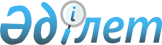 "Қазақстан Республикасы Қаржы министрлiгiнiң кейбiр мәселелерi туралы" Қазақстан Республикасы Үкіметінің 2008 жылғы 24 сәуірдегі № 387 қаулысына өзгерістер енгізу туралыҚазақстан Республикасы Үкіметінің 2013 жылғы 13 наурыздағы № 230 қаулысы

      Қазақстан Республикасының Үкіметі ҚАУЛЫ ЕТЕДІ:



      1. «Қазақстан Республикасы Қаржы министрлiгiнiң кейбiр мәселелерi туралы» Қазақстан Республикасы Үкiметiнiң 2008 жылғы 24 сәуiрдегi № 387 қаулысына (Қазақстан Республикасының ПҮАЖ-ы, 2008 ж., № 22, 205-құжат) мынадай өзгерістер енгiзiлсiн:



      1-тармақтың 2) тармақшасы және 5-1-тармақ алынып тасталсын;



      көрсетiлген қаулымен бекiтiлген Қазақстан Республикасы Қаржы министрлiгi туралы ереже осы қаулыға қосымшаға сәйкес жаңа редакцияда жазылсын.



      2. Осы қаулы қол қойылған күнiнен бастап қолданысқа енгізіледі және ресми жариялануға тиіс.      Қазақстан Республикасының

      Премьер-Министрі                                     С. Ахметов

Қазақстан Республикасы 

Үкiметiнiң      

2013 жылғы 13 наурыздағы

№ 230 қаулысына    

қосымша        Қазақстан Республикасы 

Үкіметінің      

2008 жылғы 24 сәуірдегі

№ 387 қаулысымен    

бекітілген        

Қазақстан Республикасы Қаржы министрлiгi туралы

ЕРЕЖЕ 

1. Жалпы ережелер

      1. Қазақстан Республикасы Қаржы министрлiгi өзiнiң құзыретiне жатқызылған қызмет саласында басшылықты, сондай-ақ заңнамада көзделген шекте салааралық үйлестiрудi жүзеге асыратын Қазақстан Республикасының орталық атқарушы органы болып табылады.



      2. Қазақстан Республикасы Қаржы министрлiгінiң мынадай ведомстволары бар:

      1) Қазақстан Республикасы Қаржы министрлiгінiң Қазынашылық комитетi;

      2) Қазақстан Республикасы Қаржы министрлiгінiң Кедендiк бақылау комитетi;

      3) Қазақстан Республикасы Қаржы министрлiгінiң Салық комитетi;

      4) Қазақстан Республикасы Қаржы министрлiгінiң Қаржылық бақылау комитетi;

      5) Қазақстан Республикасы Қаржы министрлiгінiң Дәрменсiз борышкерлермен жұмыс комитетi;

      6) Қазақстан Республикасы Қаржы министрлiгінiң Мемлекеттiк мүлiк және жекешелендiру комитетi;

      7) Қазақстан Республикасы Қаржы министрлiгінiң Қаржы мониторингi комитетi.



      3. Қазақстан Республикасы Қаржы министрлiгі өз қызметiн Қазақстан Республикасының Конституциясына және заңдарына, Қазақстан Республикасы Президентi мен Үкiметiнiң актiлерiне, өзге де нормативтiк құқықтық актiлерге, сондай-ақ осы Қазақстан Республикасы Қаржы министрлiгi туралы ережеге (бұдан әрi – Ереже) сәйкес жүзеге асырады.



      4. Қазақстан Республикасы Қаржы министрлiгі мемлекеттiк мекеме ұйымдық-құқықтық нысанындағы заңды тұлға болып табылады, мемлекеттiк тiлде өз атауы бар мөрлерi мен мөртаңбалары, белгiленген үлгiдегi бланкiлерi, сондай-ақ Қазақстан Республикасының заңнамасына сәйкес Қазақстан Республикасы Қаржы министрлiгінiң қазынашылық органдарында шоттары және Қазақстан Республикасының Бюджет кодексiнде (бұдан әрі – Бюджет кодексі), Қазақстан Республикасы ратификациялаған халықаралық шарттарда көзделген жағдайларда өзге де шоттары болады.



      5. Қазақстан Республикасы Қаржы министрлiгі азаматтық-құқықтық қатынастарға өз атынан түседi.



      6. Қазақстан Республикасы Қаржы министрлiгінiң, егер заңнамаға сәйкес осыған уәкiлеттiк берілген болса, мемлекеттiң атынан азаматтық-құқықтық қатынастардың тарапы болуға құқығы бар.



      7. Қазақстан Республикасы Қаржы министрлiгі өз құзыретінің мәселелері бойынша заңнамада белгіленген тәртіппен Қазақстан Республикасы Қаржы министрінің бұйрықтарымен және Қазақстан Республикасының заңнамасында көзделген басқа да актілермен ресімделетін шешімдер қабылдайды.



      8. Қазақстан Республикасы Қаржы министрлiгінiң құрылымы мен штат санының лимиті қолданыстағы заңнамаға сәйкес бекітіледі.



      9. Қазақстан Республикасы Қаржы министрлiгінiң орналасқан жері: 010000, Астана қаласы, Жеңiс даңғылы, 11.



      10. Қазақстан Республикасы Қаржы министрлiгінiң толық атауы – «Қазақстан Республикасы Қаржы министрлiгi» мемлекеттiк мекемесi.



      11. Осы Ереже Қазақстан Республикасы Қаржы министрлiгінiң құрылтай құжаты болып табылады.



      12. Қазақстан Республикасы Қаржы министрлiгінiң қызметiн қаржыландыру республикалық бюджеттен жүзеге асырылады.



      13. Қазақстан Республикасы Қаржы министрлiгіне кәсiпкерлiк субъектiлерiмен Қазақстан Республикасы Қаржы министрлігінің функциялары болып табылатын мiндеттердi орындау тұрғысында шарттық қатынастарға түсуге тыйым салынады.

      Егер Қазақстан Республикасы Қаржы министрлiгіне заңнамалық актiлермен кірістер әкелетін қызметтi жүзеге асыру құқығы берiлсе, онда осы қызметтен алынған кірістер республикалық бюджеттiң кiрiсiне жіберіледі. 

2. Қазақстан Республикасы Қаржы министрлiгінiң миссиясы,

негізгі мiндеттерi, функциялары, құқықтары мен міндеттері

      14. Қазақстан Республикасы Қаржы министрлiгінiң миссиясы:

      бюджеттің атқарылуы, бухгалтерлік есеп пен қаржылық есептілік, бюджеттік есепке алу және республикалық бюджеттің және өз құзыреті шегінде жергілікті бюджеттердің, Қазақстан Республикасы Ұлттық қорының атқарылуы жөніндегі бюджеттік есептілік саласында, сондай-ақ мемлекеттік сатып алу саласында, республикалық мүлікті басқару саласында басшылық ету және салааралық үйлестіру, сондай-ақ банкроттау (банктерді, сақтандыру (қайта сақтандыру) ұйымдарын және жинақтаушы зейнетақы қорларын қоспағанда), заңсыз жолмен алынған кiрiстердi заңдастыруға (жылыстатуға) және терроризмдi қаржыландыруға қарсы iс-қимыл жасау саласында мемлекеттік реттеу, сондай-ақ салық саясатын және кеден ісі саласындағы саясатты қалыптастыруға және іске асыруға қатысу.



      15. Міндеттері:

      1) бухгалтерлiк есеп, бюджеттiк есепке алу мен бюджеттік есептілік, мемлекеттiк қаржы статистикасын атқару, жүргiзу жөніндегі ұсыныстарды әзірлеу;

      2) салық және бюджетке төленетiн басқа да мiндеттi төлемдердiң, жинақтаушы зейнетақы қорларына мiндеттi зейнетақы жарналарын есептеудiң, ұстау мен аударудың және Мемлекеттiк әлеуметтiк сақтандыру қорына әлеуметтiк аударымдарды есептеу мен төлеудiң толықтығы мен уақтылылығын қамтамасыз ету;

      3) өз құзыретi шегiнде экономикалық қауiпсiздiктi қамтамасыз ету;

      4) Қазақстан Республикасы салық заңнамасының сақталуын қамтамасыз ету;

      5) этил спиртi мен алкоголь өнiмдерiнiң, темекi бұйымдарының өндiрiсi мен айналымын мемлекеттiк реттеу, сондай-ақ мұнай өнiмдерiнiң және биоотынның жекелеген түрлерiнiң өндiрiсi мен айналымын мемлекеттiк реттеу;

      6) кеден iсi, мемлекеттiк және мемлекет кепiлдiк берген қарыз алу, бюджеттiк кредит беру, республикалық мүлікті басқару, үкiметтiк және мемлекет кепiлдiк берген борышты және мемлекет алдындағы борышты басқару, мемлекеттiк сатып алу, iшкi қаржылық бақылауды жүзеге асыру, банкроттау рәсiмдерiнiң жүргiзiлуiн бақылауды (банктер мен сақтандыру (қайта сақтандыру) ұйымдарын және жинақтаушы зейнетақы қорларын қоспағанда) жүзеге асыру саласындағы мемлекеттiк реттеу;

      7) ұйымдар мен мемлекеттік мекемелердің бухгалтерлiк есебі мен қаржылық есептiлiгі саласында, аудиторлық қызмет және аудиторлық және кәсіби ұйымдардың қызметін бақылауды жүзеге асыру саласындағы қызметті реттеу;

      8) ұйымдар мен мемлекеттік мекемелердің бухгалтерлiк есебі мен қаржылық есептiлiгі, аудиторлық қызмет саласында мемлекеттік саясатты қалыптастыру мен іске асыруды қамтамасыз ету;

      9) «Экономиканың стратегиялық маңызы бар салаларындағы меншіктің мемлекеттік мониторингі туралы» Қазақстан Республикасының Заңына сәйкес экономиканың стратегиялық маңызы бар салаларында меншіктің мемлекеттік мониторингін жүзеге асыру;

      10) заңсыз жолмен алынған кiрiстердi заңдастыруға (жылыстатуға) және терроризмдi қаржыландыруға қарсы iс-қимыл жасау мәселелері бойынша халықаралық ұйымдарда Қазақстан Республикасының мүдделерін білдіру.



      16. Функциялары:

      орталық аппараттың функциялары:

      1) бюджеттiң атқарылуы, бухгалтерлiк және бюджеттiк есепке алу, қаржылық және бюджеттiк есептiлiк, аудиторлық қызмет, мемлекеттiң қаржы активтерiн, сондай-ақ Қазақстан Республикасының Ұлттық қорында шоғырландырылатын материалдық емес активтердi қоспағанда, өзге мүлiктi жинақтау саласында, республикалық мүлікті басқару, үкiметтiк және мемлекет кепiлдiк берген борышты және мемлекет алдындағы борышты басқару, мемлекеттік сатып алу саласындағы мемлекеттік саясатты қалыптастыру және іске асыру, сондай-ақ банкроттау (банктерді, сақтандыру (қайта сақтандыру) ұйымдарын және жинақтаушы зейнетақы қорларын қоспағанда) саласында мемлекеттік реттеу;

      2) бюджет заңнамасының сақталуын қамтамасыз ету және қаржылық қауіпсіздікті қамтамасыз ету жөніндегі қызметті ведомствоаралық үйлестіруді жүзеге асыру кезінде ұлттық қауіпсіздікті қамтамасыз ету;

      3) әлеуметтік-экономикалық даму болжамын есепке ала отырып, Бірыңғай бюджеттік сыныптаманың санаттары, сыныптары мен кіші сыныптары бойынша мемлекеттік және республикалық бюджеттерге, Ұлттық қорға түсетін түсімдерді болжамдауға қатысу;

      4) Қазақстан Республикасы Қаржы министрлігінің құзыретіне енетін мәселелер бойынша халықаралық ынтымақтастық;

      5) мемлекеттік сатып алу саласында және халықаралық ынтымақтастық аясында стратегиялық бағдарламалық құжаттарды әзірлеу;

      6) мемлекеттiк сатып алу, республикалық және жергiлiктi бюджеттердiң атқарылуы, бухгалтерлiк және бюджеттiк есепке алу, iшкi мемлекеттiк қаржылық бақылау, қаржылық және бюджеттiк есептiлiктiң атқарылуы саласында салааралық үйлестiру және әдiснамалық басшылық ету;

      7) Қазақстан Республикасы Қаржы министрлігінің құзыреті шегінде нормативтік құқықтық актілер әзірлеу және қабылдау;

      8) республикалық бюджеттің атқарылуын ұйымдастыру және республикалық бюджеттік бағдарламалар әкімшілерінің республикалық бюджетті атқару жөніндегі қызметін үйлестіру;

      9) Қазақстан Республикасы Ұлттық қорының түсімдері мен пайдаланылуы туралы есепті жасау;

      10) Қазақстан Республикасы Ұлттық қорының қалыптастырылуы мен пайдаланылуы туралы жылдық есепті жасау;

      11) бюджеттің атқарылуы туралы талдамалы ақпаратты даярлау;

      12) Қазақстан Республикасы Ұлттық қорының жыл сайынғы аудитін жүргізуді ұйымдастыру;

      13) Қазақстан Республикасы Үкіметінің резервінен қаражат бөлу туралы Қазақстан Республикасының Үкіметі қаулыларының жобаларына қорытындылар дайындау;

      14) Республикалық бюджеттiң атқарылуын бақылау жөніндегі есеп комитетiмен бiрлесiп, мемлекеттiк қаржылық бақылау стандарттарын әзiрлеу;

      15) республикалық бюджеттiң қаражаты есебiнен бюджеттiк кредиттердi беру, оларға қызмет көрсету, мониторингiн және қайтаруды қамтамасыз ету;

      16) тиiстi қаржы жылына арналған республикалық бюджетте бекiтiлетiн Қазақстан Республикасы Үкiметiнiң қарыз алу көлемдерiн, нысандары мен шарттарын, үкiметтiк борышты өтеу және оған қызмет көрсету көлемiн айқындау;

      17) есептi қаржы жылындағы республикалық бюджеттiң атқарылуы туралы жылдық есептi жасау және Қазақстан Республикасының Үкiметiне, мемлекеттiк жоспарлау жөнiндегi орталық уәкiлеттi органға және мемлекеттiк қаржылық бақылау органдарына ұсыну, есептi қаржы жылындағы республикалық бюджеттiң атқарылуы туралы жылдық есептi Қазақстан Республикасының Парламентiнде қарау кезiнде бюджеттiк бағдарламалар әкiмшiлерiнiң жұмысын үйлестiрудi қамтамасыз ету;

      18) ай сайын мемлекеттiк, шоғырландырылған, республикалық және жергiлiктi бюджеттердiң атқарылуы туралы есептi жасау және Қазақстан Республикасының Үкiметiне, мемлекеттiк жоспарлау жөнiндегi орталық уәкiлеттi органға және iшкi бақылау жөнiндегi уәкiлеттi органға, Республикалық бюджеттiң атқарылуын бақылау жөнiндегi есеп комитетіне республикалық бюджеттiң атқарылуы туралы есепті ұсыну;

      19) мемлекеттiк және жергiлiктi бюджеттер бойынша тауарларды (жұмыстарды, көрсетілетін қызметтердi) өткiзуден түскен ақша түсiмдерi мен шығыстары жоспарларының орындалуы туралы, демеушiлiк және қайырымдылық көмектен түскен ақшаның түсуi мен жұмсалуы туралы есептердi жасау;

      20) мемлекеттік және жергілікті бюджеттердің кредиторлық және дебиторлық берешектері туралы есептер жасау;

      21) мемлекет кепiлгерлiгi шартын жазбаша нысанда жасасу арқылы Қазақстан Республикасы Үкiметiнiң шешiмi бойынша мемлекет кепiлгерлiктерiн беру;

      22) Қазақстан Республикасы Үкіметінің тапсыруы бойынша мемлекеттік кепілдіктер беру;

      23) мемлекеттiк емес қарыздардың мемлекеттiк кепiлдiктерi жөнiндегi мiндеттемелердiң орындалуын қамтамасыз ету;

      24) ішкі нарықта жеке тұлғалар үшін арнайы мемлекеттік бағалы қағаздарды, капиталдың сыртқы нарығында мемлекеттік бағалы қағаздарды, сондай-ақ мемлекеттік ислам бағалы қағаздарын шығару;

      25) бюджеттiк мониторингтi жүзеге асыру;

      26) мемлекеттік қарыздар мен мемлекеттік борышты, мемлекет кепілдік берген борышты және мемлекет кепілгерлігі бойынша борышты, сондай-ақ мемлекеттің оның кепілдіктері мен кепілгерліктері бойынша міндеттемелерді орындауға байланысты туындаған мемлекет талаптарын алу, пайдалану, өтеу және қызмет көрсету мониторингін жүзеге асыру;

      27) мемлекеттік және мемлекет кепілдік берген борыш, мемлекет кепілгерлігі бойынша борыш мониторингі және оларды басқару;

      28) қаржы саласында кадрларға қажеттілікті айқындау;

      29) экономика саласында теріс үрдістерді болдырмау және оның алдын алу бойынша ұсыныстарды әзірлеу және Қазақстан Республикасының Үкіметіне енгізу;

      30) қаржылық есептiлiктi депозитарийге беру тәртiбiн әзірлеу;

      31) есепке алу саясатын әзірлеу және бекіту;

      32) мемлекеттік мекемелердің бухгалтерлік есеп шоттарының жоспарын әзірлеу және бекіту;

      33) мемлекеттік мекемелерде бухгалтерлік есепті жүргізу тәртібін әзірлеу және бекіту;

      34) мемлекеттік мекемелерде түгендеу жүргізу тәртібін әзірлеу және бекіту;

      35) мемлекеттік мекемелер үшін бухгалтерлік құжаттама нысандарының альбомын әзірлеу және бекіту;

      36) қаржылық есептілікті жасау және ұсыну нысаны мен тәртібін әзірлеу және бекіту;

      37) бюджеттік бағдарламалар әкімшілері үшін шоғырландырылған қаржылық есептілікті жасау тәртібін әзірлеу және бекіту;

      38) Қазақстан Республикасының Үкiметi бекiтетiн орта мерзiмдi кезеңге арналған концессияға ұсынылатын объектiлердiң тiзбесiн келiсу;

      39) жергілікті атқарушы органдардың концессиялық міндеттемелерінің лимитін әзірлеу;

      40) республикалық меншiкке жататын объектiлерге қатысты конкурстық құжаттаманы келiсу;

      41) мемлекеттiк меншiктегi концессия объектiлерiн концессионерге иеленуге және пайдалануға беру тәртiбiн айқындау;

      42) Қазақстан Республикасы Қаржы министрлігінің құзыреті шеңберінде мемлекеттік мүлікті басқару саласындағы нормативтік құқықтық актілерді әзірлеу және бекіту;

      43) қажет болған жағдайда орталық атқарушы органдармен және меншiгiнде немесе басқаруында мониторинг объектiлерi бар тұлғалармен бiрлесiп, кәсiпорындардың экономикалық тиiмдiлiгiн арттыруға бағытталған шараларды әзiрлеу;

      44) мемлекеттiк сатып алу саласында тiзiлiмдер қалыптастыруды және жүргiзудi жүзеге асыру;

      45) тауарларды, жұмыстарды, көрсетілетін қызметтердi сатып алу кезiнде қазақстандық қамтудың көлемi туралы ақпаратты ескере отырып, есептiлiктi жинау, қорыту және талдау тәртiбiн айқындау;

      46) мемлекеттiк сатып алу саласындағы мемлекеттiк ақпараттық жүйелердi әзiрлеуге, енгiзуге және пайдалануға қатысу;

      47) мемлекеттiк сатып алу веб-порталында орналасқан ақпаратты сақтау тәртiбiн айқындау;

      48) мемлекеттiк сатып алу жүйесiнiң субъектiлерiне және басқа да мүдделi тұлғаларға электрондық қызметтер көрсету тәртiбiн айқындау;

      49) мемлекеттiк мүлiктiң тiзiлiмiн жүргiзу қағидаларын әзiрлеу;

      50) кедендiк төлемдер мен салықтардың толық алынуын және бюджетке уақтылы аударылуын қамтамасыз ету;

      51) Республикалық бюджеттiң атқарылуын бақылау жөнiндегi есеп комитетiмен келiсiм бойынша Мемлекеттiк қаржылық бақылау объектiлерiнде анықталған бұзушылықтар сыныптауышын әзiрлеу және бекiту;

      52) мемлекет кепiлдiк берген қарыздарға қызмет көрсету және қайтару, сондай-ақ берiлген мемлекеттiк кепiлдiктер бойынша мiндеттемелердi уақтылы орындау мәселелерi бойынша мемлекет кепiлдiк берген қарыздар бойынша сенiм бiлдiрiлген адамдармен (агенттермен) өзара iс-қимыл жасау;

      53) тиiстi қаржы жылына арналған республикалық бюджетте өтеу және қызмет көрсету көзделген мемлекет кепiлдiк берген қарыздар бойынша қарыз алушылардың тiзбесiн бекiту жөніндегі Қазақстан Республикасының Үкiметi қаулыларының жобаларын әзiрлеу;

      54) бюджеттiк кредиттiң нысаналы тағайындалуы бойынша пайдаланылуы бөлігінде бюджет заңнамасының сақталуын және Қазақстан Республикасының Үкiметi белгілеген тәртіппен ол бойынша міндеттемелердің атқарылуын қамтамасыз етудің болуын қамтамасыз ету;

      55) iшкi бақылау қызметтерiнiң қызметкерлерi үшiн үлгi бiлiктiлiк талаптарын әзiрлеу және бекiту;

      56) салық және бюджеттік саясаттың, сондай-ақ кеден ісі саласындағы саясаттың негізгі бағыттары бойынша ұсыныстарды әзірлеуге қатысу;

      57) салық және бюджеттік саясатты, сондай-ақ кеден ісі саласындағы саясатты іске асыруға қатысу;

      58) ерекшелiктер бөлiнісінде республикалық бюджет пен Қазақстан Республикасының Ұлттық қорына түсiмдердi талдау мен ерекшелiктер бойынша және аумақтар бөлiнісінде ағымдағы болжамдауды жүзеге асыру;

      59) облыстық бюджеттер, республикалық маңызы бар қала, астана бюджеттерiнiң атқарылуы жөніндегі уәкiлеттi органдардың стратегиялық жоспарларының жобаларын немесе стратегиялық жоспарларға өзгерiстер мен толықтырулардың жобаларын келiсу;

      60) Қазақстан Республикасы Ұлттық Банкiмен, мемлекеттiк жоспарлау жөнiндегi орталық уәкiлеттi органмен бiрлесiп, мемлекеттiк және мемлекет кепiлдiк берген қарыз алу мен борыштың, мемлекеттiң кепiлгерлiктерi бойынша борыштың ахуалын және алдағы жоспарлы кезеңге арналған болжамын жыл сайын бағалауды дайындау;

      61) бюджет қаражатын басқаруды бағалау, сондай-ақ бюджет қаражатын басқару бойынша мемлекеттiк органдар қызметiнiң тиiмдiлiгiн бағалау әдiстемесiн әзiрлеу мен бекiту және оны әдiснамалық сүйемелдеу;

      62) салалық органдармен бiрлесiп, кәсiпорындарды жүйе құрайтындарға жатқызу өлшемдерiн бекiту;

      63) Қазақстан Республикасының Президентi, Үкiметi бекiтетiн бағдарламаларды әзiрлеуге және iске асыруға қатысу;

      64) автономды бiлiм беру ұйымдарының, денсаулық сақтау саласындағы ұлттық холдингтiң басқару органдарында Қазақстан Республикасы Қаржы министрлігі өкiлдерiнiң қатысуын қамтамасыз ету;

      65) гендерлiк саясатты iске асыруға қатысу;

      66) бюджеттік есептiлiктi жасау және ұсыну тәртiбiн айқындау; 

      67) республикалық немесе жергілікті бюджеттердің есебiнен ұсталатын, сатудан түсетiн ақша өздерiнiң иелiгiнде қалатын мемлекеттiк мекемелердiң тауарлары (жұмыстары, көрсетiлетiн қызметтерi) тiзбесiнiң сыныптауышын әзірлеу және бекiту;

      68) шығыстардың, оның iшiнде жасасқан азаматтық-құқықтық мәмiлелерге қатысты тiркеу мiндеттi болып табылатын шығыстар түрлерiнiң экономикалық сыныптамасы ерекшелiктерiнiң тiзбесiн әзірлеу және бекiту;

      69) Қазақстан Республикасы Ұлттық қорының қалыптастырылуы мен пайдаланылуы туралы жылдық есептi жасау және оны бекіту бойынша құқықтық актінің жобасын әзірлеу;

      70) бухгалтерлік есепті жүргізу тәртібін айқындау;

      71) бухгалтерлiк есеп және қаржылық есептiлiк, аудиторлық қызмет мәселелері бойынша өзге де мемлекеттік органдармен және кәсіби ұйымдармен өзара іс-қимыл;

      72) «Қазақстан Республикасындағы мемлекеттік бақылау және қадағалау туралы» Қазақстан Республикасының Заңына сәйкес міндетті ведомстволық есептіліктің, тексеру парақтарының нысандарын, тәуекел дәрежесін бағалау өлшемдерін, тексерулер жүргізудің жартыжылдық жоспарын әзірлеу және бекіту;

      73) оңалтуды және конкурсты басқарушыларды, сырттай байқау әкімшісін тағайындау тәртібін белгілеу;

      ведомстволарының функциялары:

      1) мiндеттемелер бойынша қаржыландырудың жиынтық жоспарын, республикалық бюджет бойынша түсiмдердiң және төлемдер бойынша қаржыландырудың жиынтық жоспарын жасау, бекiту және жүргiзу;

      2) жылдық сомаларды қоса алғанда, түсiмдер мен төлемдер бойынша қаржыландырудың жиынтық жоспарына, мiндеттемелер бойынша қаржыландырудың жиынтық жоспарына өзгерiстер мен толықтырулар енгiзу;

      3) республикалық және жергiлiктi бюджеттердiң атқарылуы туралы деректердi жасау;

      4) республикалық бюджет бойынша тауарларды (жұмыстарды, көрсетілетін қызметтерді) өткiзуден түскен ақша түсiмдерi мен шығыстары жоспарларының орындалуы туралы, демеушiлiк және қайырымдылық көмектен түскен ақшаның түсуi мен жұмсалуы туралы есептердi жасау;

      5) республикалық бюджеттiң кредиторлық және дебиторлық берешектерi туралы есептердi жасау;

      6) Қазақстан Республикасы Ұлттық қорының түсiмдерi мен пайдаланылуы туралы есептi жасау;

      7) жеке тұлғаларға арналған арнайы мемлекеттік бағалы қағаздарды қоспағанда, капиталдың ішкі нарығындағы мемлекеттiк қазынашылық мiндеттемелер түрiндегі Қазақстан Республикасы Үкiметiнiң мемлекеттiк эмиссиялық бағалы қағаздарын шығару;

      8) республикалық бюджеттік бағдарламалар әкімшілеріне республикалық бюджеттің атқарылуы бойынша есептік деректерді тұрақты және жүйелі жеткізу бөлігінде бюджеттiк мониторингтi және міндеттемелерді уақтылы қабылдамау, республикалық бюджеттік бағдарламалар бойынша (сыртқы қарыз алу мен кредиттеуді ескерусіз) төлемдерді уақтылы жүргізбеу себептерін анықтау мақсатында республикалық бюджеттік бағдарламалар әкімшілерінен ақпарат жинауды жүзеге асыру;

      9) мемлекеттiк мекемелердiң қолма-қол ақшаны бақылау шоттарын және шетел валютасындағы шоттарды ашу, жүргiзу және жабу;

      10) квазимемлекеттiк сектор субъектiлерiнiң қолма-қол ақшасын бақылау шоттарын ашу, жүргiзу және жабу;

      11) бюджеттiк есепке алуды жүргiзу тәртiбiн айқындау;

      12) мемлекеттік мекемелердің азаматтық-құқықтық мәмілелерін тіркеу;

      13) бюджеттiк есеп пен есептiлiктi жүргiзу;

      14) түсiмдердi бiрыңғай қазынашылық шотқа есепке жатқызу;

      15) бюджетке түсетiн түсiмдердi есепке алудың толықтығын және уақтылылығын қамтамасыз ету;

      16) Қазақстан Республикасының Ұлттық қорына жіберілетін аударымдарды есепке алу және оларды Қазақстан Республикасы Үкіметінің Қазақстан Республикасы Ұлттық Банкіндегі шотына аудару;

      17) кейін қолма-қол ақшаның тиісті бақылау шоттарына есепке жатқыза отырып, бюджеттер деңгейінің, Қазақстан Республикасының Ұлттық қорының және Кеден одағына мүше мемлекеттердің қолма-қол ақшасын бақылау шоттары арасында түсімдер сомасын бөлу;

      18) ақша қаражатын Кеден одағының қолма-қол ақшасын бақылау шотынан Кеден одағына мүше мемлекеттердің Қазақстан Республикасы Ұлттық Банкiнде ашылған шоттарына аудару;

      19) кедендік баж сомалары бойынша ақпаратты дайындау және Кеден одағына мүше мемлекеттердің уәкілетті органдарына және Еуразиялық экономикалық комиссияға жіберу;

      20) операцияларды шетелдiк валютада жүзеге асыру және оларды есепке алуды жүргiзу;

      21) Қазақстан Республикасының Үкіметі белгілеген тәртіппен мемлекеттік қарыздарды тіркеуді және есепке алуды, оның кепілдіктері мен кепілдемелері бойынша міндеттемелерді мемлекеттің орындауына байланысты талаптарын жүзеге асыру;

      22) Қазақстан Республикасы Үкіметінің борыштық міндеттемелері бойынша төлемдерді есепке алу және жүргізу рәсімдерін және үкіметтік сыртқы қарыз алу, байланысты гранттар және бірлесіп қаржыландыру қаражаты шоттарынан қаражат алу операцияларын жүзеге асыру;

      23) бюджеттік кредиттеу нәтижесінде туындайтын үкіметтік талаптар бойынша борыштық міндеттемелерді есепке алуды қамтамасыз ету;

      24) бюджеттен түсiмдер сомасын қайтару жөнiндегi салықтық және уәкiлеттi органдардың төлем құжаттарын орындау не оларды салық берешектерiн өтеу есебiне есепке жатқызу;

      25) инкассалық өкiмдердi орындауға қызмет көрсету;

      26) бюджет ақшасын басқару;

      27) Қазақстан Республикасы Ұлттық Банкiнiң депозиттерiне республикалық және жергiлiктi бюджеттердiң уақытша бос бюджеттiк ақшаларын орналастыру және Қазақстан Республикасы Үкiметiнiң депозиттерi бойынша республикалық бюджетке сыйақылар (мүдде) көлемiн болжамдау;

      28) мемлекеттiк мекемелердiң мiндеттемелерi бойынша валюта түрлерi бойынша ұлттық және шетел валютасында төлемдердi және ақшалай аударымдарды жүзеге асыру;

      29) мемлекеттiк мекемелер ұсынатын мiндеттемелер мен төлемдер бойынша жеке қаржыландыру жоспарларының, түсiмдер мен қаржыландырудың жиынтық жоспарларының, мiндеттемелер бойынша қаржыландырудың жиынтық жоспарларының, жеке қаржыландыру жоспарларына, түсiмдер мен қаржыландырудың жиынтық жоспарларына, мiндеттемелер бойынша қаржыландырудың жиынтық жоспарына өзгерiстер енгiзу туралы анықтамалардың, төлем тапсырмаларының, төлеуге ұсынылатын шоттардың, азаматтық-құқықтық мәмiлелердiң бюджет заңнамасына сәйкес келуiн тексерудi жүзеге асыру;

      30) квазимемлекеттiк сектор субъектiлерi ұсынатын төлем тапсырмаларына тексерудi жүзеге асыру;

      31) мемлекеттiк мекемелердiң жеке қаржыландыру жоспарларының жиынтық қаржыландыру жоспарына сәйкестiгiн бақылауды жүзеге асыру;

      32) мемлекеттiк мекемелердiң ақылы қызметтерiнiң қолма-қол ақшаны бақылау шоттарына тауарларды (жұмыстарды, көрсетілген қызметтердi) сатудан түсетiн ақшаның есепке алынуының дұрыстығын бақылауды жүзеге асыру;

      33) тауарларды (жұмыстарды, көрсетілетін қызметтердi) сатудан түскен ақшаның шығыстары бойынша операциялардың жүргiзiлуiн бақылауды жүзеге асыру;

      34) республикалық бюджеттiк бағдарламалар әкiмшiлерiнiң және республикалық бюджет қаражаты есебiнен ұсталатын мемлекеттiк мекемелердiң тоқсандық және жылдық бюджеттiк есептiлiктерiн қабылдауды және тексерудi жүзеге асыру;

      35) Қазақстан Республикасы Бюджет кодексiнiң және қабылдануы Қазақстан Республикасының Бюджет кодексiнде көзделген бюджеттiң атқарылу тәртiбiн айқындайтын басқа да нормативтiк құқықтық актiлер талаптарының бұзылуы кезiнде мемлекеттiк мекемелер төлемдерiнiң жүзеге  асырылуын тоқтата тұру;

      36) кеден ісі саласындағы мемлекеттік реттеу аясындағы саясатты қалыптастыруға қатысу;

      37) өз құзыреті шегінде Қазақстан Республикасының егемендігін, экономикалық және ұлттық қауіпсіздігін қамтамасыз ету;

      38) кеден iсi саласындағы қызметтi жүзеге асыруға арналған тiзiлiмге уәкілетті экономикалық операторларды да енгiзу туралы шешiм қабылдау;

      39) өз құзыреті шегінде Кеден одағының кедендік аумағындағы зияткерлік меншік құқығының қорғалуын қамтамасыз ету;

      40) зияткерлік меншік объектілерін кедендік тiзiлiмге енгiзу туралы шешiм қабылдау;

      41) кедендiк әкiмшiлендіруді Қазақстан Республикасының кедендік заңнамасына сәйкес жүзеге асыру;

      42) Қазақстан Республикасының сыртқы сауда-саттық кедендiк статистикасын және арнайы кедендiк статистикасын жүргiзу;

      43) егер мұндай ақпарат оларға Қазақстан Республикасының заңнамасымен жүктелген мiндеттердi шешу үшiн қажет болса, Қазақстан Республикасының мемлекеттiк, коммерциялық, банктiк, салықтық немесе  заңмен қорғалатын өзге де құпияны (жасырымды) және басқа да жабық ақпаратты қорғау жөнiндегi заңнамасының, сондай-ақ Қазақстан Республикасы халықаралық шарттарының тәртiбiнде және талаптарын сақтай отырып, ақпаратты мемлекеттiк органдарға беру;

      44) «Қазақстан Республикасындағы кеден ісі туралы» Қазақстан Республикасының Кодексінде белгiленген тәртiппен кеден iсi саласындағы сыртқы экономикалық және өзге де қызмет қатысушыларының тұрақты негiзде, оның iшiнде Қазақстан Республикасының кеден заңнамасындағы өзгерiстер мен толықтырулар туралы уақтылы хабардар болуын қамтамасыз ету;

      45) Қазақстан Республикасының заңнамасына сәйкес кедендiк бақылау ақпараттық жүйелерін, байланыс жүйелерiн және деректердi беру жүйелерiн, техникалық құралдарын, сондай-ақ ақпаратты қорғау құралдарын әзiрлеу, жасау және пайдалану;

      46) кедендiк декларациялауды, кедендiк бақылауды жүзеге асыру және жетiлдiру, сондай-ақ Кеден одағының кедендiк шекарасы арқылы өткізілетін тауарлар мен көлік құралдарына қатысты кедендік операциялардың жүргізілуін оңайлатуға ықпал ететін жағдайлар жасау;

      47) тауарларды Кеден одағы тауарларының мәртебесін алмайтын орналастыру кезінде кедендік рәсімдер шарттарының сақталуына кедендік бақылауды жүзеге асыру;

      48) төмен тұрған кеден органының және кеден органы лауазымды тұлғаларының шешiмдерiне, iс-әрекетiне (әрекетсiздiгiне) шағымдарды қарау;

      49) Қазақстан Республикасының заңнамалық актiлерiне сәйкес кеден iсi саласында құқық бұзушылық, қылмыс жасаған немесе құқық бұзушылық, қылмыс жасауда күдiктi адамдарды ұстау және Қазақстан Республикасының кеден немесе өзге де органдарының қызметтiк үй-жайларына жеткізу;

      50) «Қазақстан Республикасындағы кеден iсi туралы» Қазақстан Республикасының Кодексiнде белгіленген тәртіппен кедендiк төлемдер мен салықтардың, оның iшiнде белгiленген мерзiмде бюджетке төленбеген сомаларын, сондай-ақ олар бойынша өсiмақыны өндiрiп алу;

      51) өз құзыретi шегiнде Кеден одағы кедендік шекарасының қорғалуын және Қазақстан Республикасының кеден заңнамасының және өзге де заңнамасының сақталуын бақылауды қамтамасыз ету;

      52) тауарлардың кедендiк құнын бақылауды жүзеге асыру;

      53) тауарлардың шыққан елі туралы алдын ала шешім қабылдау;

      54) тауарлардың Кеден одағы сыртқы экономикалық қызметінің бірыңғай тауар номенклатурасына сәйкес дұрыс сыныпталуын тексеру;

      55) Кеден одағының және Қазақстан Республикасының кеден заңнамасында айқындалған, олардың негізінде кедендiк төлемдер мен салықтардан босату ұсынылатын құжаттарды қарау;

      56) өз құзыретi шегiнде кедендiк төлемдер мен салықтардың бюджетке дұрыс есептелуін және уақтылы төленуін бақылауды жүзеге асыру;

      57) Кеден одағының кедендік шекарасы арқылы өткізу бекеттерiнде радиациялық бақылау жүргiзу;

      58) Қазақстан Республикасының қылмыстық iс жүргiзу заңнамасында көзделген тәртiппен кеден iсi саласындағы қылмыстар туралы iстер бойынша тергеудi жүзеге асыру;

      59) өз құзыретi шегiнде кеден iсi саласындағы құқық бұзушылықтардың алдын алу, жолын кесу және оны анықтау жөнiндегі жұмыс жүргiзу;

      60) жедел-iздестiру қызметiн Қазақстан Республикасының жедел-iздестiру қызметi туралы заңнамасына сәйкес жүзеге асыру;

      61) тауарлар шығарылғаннан кейін кедендік бақылауды жүзеге асыру;

      62) Қазақстан Республикасының заңнамасына сәйкес кеден органдары қызметінің қауiпсiздiгін қамтамасыз ету, кеден органдарының лауазымды адамдарын және олардың отбасы мүшелерін заңсыз іс-қимылдардан қорғау;

      63) Қазақстан Республикасы Мемлекеттiк шекарасының қорғалуын қамтамасыз ету жөнiндегi шараларды ұлттық қауiпсiздiк органдарымен және басқа да тиiстi мемлекеттiк органдармен өзара iс-қимыл жасай отырып жүзеге асыру;

      64) кеден iсі саласында құқық бұзушылықтар жасалғаны туралы ақпаратты жинауды және талдауды жүзеге асыру;

      65) мемлекеттiк қызметтер көрсету стандарттарына сәйкес мемлекеттiк қызметтерді көрсету;

      66) тәуекелдерді бағалау және оларды басқару жөніндегі қызметті жүзеге асыру;

      67) мүдделі тұлғаларға Қазақстан Республикасының кеден заңнамасына қатысты мәселелер бойынша және кеден органдарының құзыретіне кіретін өзге де мәселелер бойынша консультациялар беруді жүзеге асыру;

      68) келіп түсетін кеден iсi саласындағы сұрау салулар мен ұсыныстардан туындайтын жауаптарды уақтылы қарау және беру немесе өзге де iс-қимылдарды қамтамасыз ету;

      69) оларға қатысты Тәуелсiз Мемлекеттер Достастығына қатысушы мемлекеттердiң аумақтарынан сыртқы сауда қызметінің кедендік-тарифтік және тарифтік емес реттеу шаралары қолданылатын қазақстандық тауарларды қайта экспорттауға рұқсат беру;

      70) Кеден одағы кедендiк аумағының құрамдас бөлiгi болып табылатын аумақтан жүзеге асырылатын Кеден одағы кедендiк аумағының құрамдас бөлiгi болып табылатын аумаққа әкелудi немесе әкетудi қоспағанда, Қазақстан Республикасының заңнамасына сәйкес мәдени құндылықтарды, қолма-қол валютаны, қаржы мониторингiне жататын, ұсынушыға арналған құжаттандырылған бағалы қағаздарды, вексельдердi, чектердi Қазақстан Республикасына әкелу немесе Қазақстан Республикасынан әкету жөнiнде ақпарат жинауды жүзеге асыру;

      71) өз құзыретi шегiнде салықтық мiндеттеменiң туындауы, орындалуы және тоқтатылуы бойынша түсiндiрудi және түсiнiктеме берудi жүзеге асыру;

      72) мынадай:

      салық төлеушiлердi салық органдарында тiркеу;

      салық нысандарын қабылдау;

      камералды бақылау;

      салық мiндеттемесiнiң, мiндеттi зейнетақы жарналарын есептеу, ұстау және аудару, әлеуметтiк аударымдарды есептеу және төлеу бойынша мiндеттердiң орындалуын есепке алу;

      салықтық тексеру;

      iрi салық төлеушiлердiң мониторингi;

      салықтық тексерiстер;

      бақылау-кассалық машиналарды қолдану тәртiбiнiң сақталуын бақылау;

      акцизделетiн тауарларды бақылау;

      трансферттiк баға белгілеу кезiндегі бақылау;

      мемлекеттiң меншiгiне айналдырылған (айналдыруға жататын) мүлiктi есепке алу, сақтау, бағалау, одан әрi пайдалану және өткiзу тәртiбiнiң сақталуын бақылау;

      Қазақстан Республикасының салық заңнамасын орындауға бағытталған функцияларды жүзеге асыру жөнiндегi мiндеттердi орындау бөлiгiнде уәкiлеттi мемлекеттiк және жергiлiктi атқарушы органдардың қызметiн бақылау;

      73) тәуекелдердi басқару жүйесiн пайдалану;

      74) есепке алуды жүргiзу тәртiбiн бұзған жағдайда жанама әдiстер (активтер, мiндеттемелер, айналым, шығындар, шығыстар) негiзiнде салық салу объектiлерiн және (немесе) салық салуға байланысты объектiлердi айқындау;

      75) жоспардан тыс тексерулерді Қазақстан Республикасының заңнамасында көзделген тәртiппен жүзеге асыру;

      76) салық төлеушілердің мемлекеттік дерекқорын қалыптастыру;

      77) бақылау-касса машиналарының мемлекеттiк тiзiлiмін, бақылау-касса машиналарының модельдерін мемлекеттiк тiзiлiмге енгiзу (мемлекеттiк тiзiлiмнен шығару) жолымен жүргiзу;

      78) салықтық әкiмшiлендiру бизнес-процестерін жаңғыртуды және қайта инжинирингтеуді жүзеге асыру;

      79) салық берешегiн мәжбүрлеп өндiрiп алу жөнiндегi жұмысты ұйымдастыру және жүзеге асыру;

      80) Қазақстан Республикасының заңнамасына сәйкес салық төлеу жөнiндегi салықтық мiндеттемені орындау мерзiмдерiн өзгерту жөніндегі мәселелерді қарау;

      81) мониторинг бойынша есептiлiктi ұсыну мерзiмiн ұзартудан бас тарту немесе мониторинг бойынша есептiлiктi ұсыну мерзiмiн ұзарту туралы шешiм қабылдау;

      82) халықаралық шарттардың ережелерiн Салық кодексiнде және тиiстi халықаралық шартта белгiленген тәртiппен қолдану;

      83) салықтық құқық бұзушылықтарға қарсы күрес мәселелері бойынша Қазақстан Республикасының халықаралық міндеттемелерін орындау;

      84) трансферттiк баға белгiлеуді қолдану бойынша келісім жасасуға мәміле қатысушысының өтінішін қарау;

      85) соттарға талап қою арызын Қазақстан Республикасының, оның iшiнде Қазақстан Республикасы Азаматтық кодексiнiң 49-бабы 2-тармағының 1), 2) тармақшаларында көзделген негiздер бойынша заңды тұлғаны тарату туралы заңнамасына сәйкес ұсыну;

      86) нормативтiк құқықтық актiлерде белгiленген құзыреттер шегiнде салықтық және салыққа жатпайтын түсiмдердiн есепке жатқызылуын және/немесе қайтарылуын жүзеге асыру;

      87) Қазақстан Республикасының ақпараттандыру туралы заңнамасына сәйкес ақпараттық жүйелердi қолдана отырып, электрондық қызметтерді көрсету;

      88) салық төлеушiлердiң (салық агентiнiң, оператордың) салықтық тексеру нәтижелерi туралы хабарламаға шағымын және (немесе) салық қызметiнiң жоғары тұрған органының хабарламаға жасалған шағымды қарау нәтижелерi бойынша шығарған шешiмiне, сондай-ақ салық заңнамасында белгiленген тәртiппен және мерзiмдерде салық қызметi органдарының лауазымды тұлғаларының әрекетi (әрекетсiздiгi) бөлiгiнде салық тексерiстерiнiң актiлерi бойынша хабарламаға заңды және жеке тұлғалардың шағымдарын қарау;

      89) салық заңнамасының орындалуын бақылауды жүзеге асыру бойынша орталық және жергілікті мемлекеттік органдармен өзара іс-қимыл жасау;

      90) Қазақстан Республикасының салық саясатын іске асыруда этил спиртiн, алкоголь өнiмдерiн және темекi бұйымдарын өндiру және олардың айналымын мемлекеттiк реттеу, мұнай өнiмдерiнiң және биоотынның жекелеген түрлерiнiң өндiрiсi мен айналымын мемлекеттiк реттеу саласындағы мемлекеттік саясатты іске асыру;

      91) этил спиртi мен алкоголь өнiмдерiн, темекi бұйымдарын өндiру және олардың айналымы саласындағы қызметті жүзеге асыру кезінде Қазақстан Республикасының лицензиялау туралы заңнамасының сақталуын бақылауды жүзеге асыру;

      92) этил спиртi мен алкоголь өнiмдерiн өндiру, темекi бұйымдарын өндiру жөніндегі қызметті лицензиялау;

      93) алкоголь өнімдері мен темекі өнімдерін сату кезінде ең төменгі бағалардың сақталуын бақылауды жүзеге асыру;

      94) этил спирті мен алкоголь өнімінің өндірілуін және айналымын мемлекеттік реттеу туралы Қазақстан Республикасының заңнамасына сәйкес алкоголь өнiмiн белгiлi бiр түрге жатқызу;

      95) темекі бұйымдарын өндіру және олардың айналымы көлемдерінің теңгерімін бақылауды, есепке алу мен талдауды жүргізу;

      96) этил спиртi мен алкоголь өнiмдерiн өндiруді және олардың айналымын бақылауды жүзеге асыру;

      97) мұнай өнiмдерiнiң және биоотынның айналымын бақылауды жүзеге асыру;

      98) этил спиртi, алкоголь өнiмдерi, темекi бұйымдары өндiрісін және олардың айналымын, сондай-ақ мұнай өнiмдерiнiң және биоотынның жекелеген түрлерiнiң өндiрiсi мен айналымын бақылауды жүзеге асыру бойынша орталық және жергілікті мемлекеттік органдармен өзара іс-қимыл жасау;

      99) республикалық және жергiлiктi бюджеттердiң қаражатын пайдаланудың Қазақстан Республикасының заңнамасына сәйкестiгiн бақылауды жүзеге асыру;

      100) бақылау объектiлерiнiң есепке алу мен есептiлiктi жүргiзуiнiң сенімділігі мен дұрыстығын бақылауды жүзеге асыру;

      101) өз қызметiнiң бағыттары бойынша тиiмдiлiктi бақылауды жүзеге асыру;

      102) квазимемлекеттiк сектор субъектiлерiнiң бюджет қаражатын пайдалануының қаржы-экономикалық негiздемеге сәйкестiгiн Қазақстан Республикасының заңнамасында белгiленген тәртiппен бақылауды жүзеге асыру;

      103) құзыреті шегінде мемлекеттік қаржылық бақылау стандарттарының сақталуын бақылауды жүзеге асыру;

      104) өз құзыреті шегінде салыққа жатпайтын түсімдерді республикалық және жергілікті бюджеттерге толық және уақтылы енгізілуіне қатысты мәселелер бойынша бақылау объектілерінің қызметін бақылауды жүзеге асыру;

      105) мемлекеттік мекемелердің тауарларды (жұмыстарды, көрсетілетін қызметтерді) өткізуден олардың иелігінде қалатын ақшаны қалыптастыруын және пайдалануын бақылауды жүзеге асыру;

      106) бақылау объектілеріне жіберілетін ұсыныстардың және бақылау нәтижелерінің қорытындылары бойынша қабылданған шешімдердің орындалуын бақылауды жүзеге асыру;

      107) Қазақстан Республикасының мемлекеттік сатып алу туралы заңнамасының сақталуын бақылауды жүзеге асыру;

      108) бюджеттік кредиттер беру, концессиялық жобаларды, мемлекеттік кепілдіктер мен мемлекеттік кепілгерліктерді, мемлекеттің байланысты гранттары мен активтерін бірлесіп қаржыландыру шарттары мен рәсімдерінің сақталуын бақылауды жүзеге асыру;

      109) бақылау объектілеріне айқындалған бұзушылықтарды жою жөніндегі орындау үшін міндетті нұсқаулықтарды жіберу;

      110) бақылау объектілерінен бақылау жүргізумен байланысты мәселелер бойынша қажетті құжаттарды, анықтамаларды, ауызша және жазбаша түсіндірмелерді сұратуды және белгіленген мерзімде олардан алуды жүзеге асыру;

      111) құпиялылық режимiнiң, қызметтiк, коммерциялық немесе заңмен қорғалатын өзге де құпияның сақталуын ескере отырып, бақылау объектiлерiнiң бақылау iс-шарасы мәселелерiне қатысты құжаттамасымен танысу;

      112) Қазақстан Республикасының Үкiметiне бақылау iс-шараларының, оның iшiнде орталық және жергiлiктi атқарушы органдардың iшкi бақылау қызметтерi жүргiзген бақылау iс-шараларының нәтижелерi туралы есептер беру;

      113) Қазақстан Республикасының заңнамасына сәйкес республикалық және жергiлiктi бюджеттердiң қаражатын пайдалану кезiнде бұзушылықтарды анықтау, жолын кесу және оларға жол бермеу жөнiнде шаралар қабылдау;

      114) бақылау объектiсi лауазымды тұлғаларының іс-әрекетінде қылмыс құрамының белгілерін немесе әкімшілік құқық бұзушылықты анықтау жағдайларында бақылау материалдарын құқық қорғау органдарына немесе әкімшілік құқық бұзушылық туралы істерді қарауға уәкілетті органдарға беру;

      115) мемлекеттiк қаржылық бақылау органдарымен келiсiлген мерзiмдерде жоспарланатын және жүргізілген бақылау iс-шаралары туралы ақпарат алмасуды жүзеге асыру;

      116) ішкі бақылау қызметтеріне әдістемелік көмекті жүзеге асыру, олардың қызметін үйлестіру, ішкі бақылау қызметтері қызметкерлерін даярлау және біліктілігін арттыруды ұйымдастыру, ішкі бақылау қызметінің қызметкерлері үшін үлгілік біліктілік талаптарын әзірлеуге қатысу;

      117) iшкi бақылау қызметтерi бар мемлекеттiк органдар жоспарларының орындалуы және iшкi бақылау жүргізу нәтижелері туралы есептерін қарау;

      118) бақылау нәтижелерi бойынша бұзушылықтар анықталған соманы бюджетке өтеудi қамтамасыз ету мақсатында, сондай-ақ Қазақстан Республикасының мемлекеттiк сатып алу туралы заңнамасын бұза отырып жасалған, күшiне енген мемлекеттiк сатып алу туралы шарттарды жарамсыз деп тану туралы талап-арыздарды сотқа жiберу;

      119) құзыреті шегінде аудиторлық қызмет пен кәсіби аудиторлық ұйымдардың қызметі саласында мемлекеттік бақылауды жүзеге асыру;

      120) аудиторлық ұйымдардың жауапкершілігін мiндетті сақтандыру шартын олардың жасасу міндеттілігіне және осы талапты бұзған аудиторлық ұйымдарға шаралар қолдануға қатысты бөлігінде «Аудиторлық ұйымдардың азаматтық-құқықтық жауапкершiлiгін мiндеттi сақтандыру туралы» Қазақстан Республикасы Заңының талаптарын аудиторлық ұйымдардың орындауына мемлекеттік бақылауды жүзеге асыру;

      121) құзыреті шегінде бухгалтерлік есеп пен қаржылық есептілік саласында мемлекеттік бақылауды жүзеге асыру;

      122) аудиторлық қызметті лицензиялау; 

      123) бухгалтерлердiң кәсiби ұйымдарын және кәсiби аудиторлық ұйымдарды, бухгалтерлердi кәсiби сертификаттау жөнiндегi ұйымдарды аккредиттеудi жүргiзу;

      124) аккредиттеу ережелерiн сақтамау фактiлерi жағдайында бухгалтерлердiң кәсiби ұйымдарына, бухгалтерлердi кәсiби сертификаттау жөнiндегi ұйымдарына ескерту жасау;

      125) аудиторлардың тізілімін, аккредиттелген кәсіби аудиторлық ұйымдар тізілімін, аудиторлық ұйымдардың тізілімін жүргізу;

      126) бухгалтерлердiң кәсiби ұйымдарын, кәсiби аудиторлық ұйымдарды, бухгалтерлердi кәсiби сертификаттау жөнiндегi ұйымдарды аккредиттеу туралы куәлiктен айыру жөнiнде шешiм қабылдау;

      127) Қазақстан Республикасының бүкiл аумағында таратылатын, белгiленген тәртiппен нормативтiк құқықтық актiлердi ресми жариялау құқығын алған мерзiмдi баспасөз басылымдарында бухгалтерлердің кәсiби ұйымдарының, бухгалтерлерді кәсіптік сертификаттау жөніндегі ұйымдардың тiзбесiн, аудиторлық қызметті жүзеге асыруға лицензияның берілуі, одан айырылуы, оның қолданылуын тоқтата тұру және тоқтату туралы мәліметтерді мемлекеттiк және орыс тiлдерiнде жариялануын қамтамасыз ету;

      128) құзыреті шегінде «Қазақстан Республикасындағы мемлекеттік бақылау және қадағалау туралы» Қазақстан Республикасының Заңына сәйкес бухгалтерлердің аккредиттелген кәсіби ұйымдары мен бухгалтерлерді кәсіби сертификаттау жөніндегі аккредиттелген ұйымдардың қызметін тексеруді жүзеге асыру және көрсетілген ұйымдардың тізбесін жүргізу;

      129) аудиторлыққа кандидаттарды аттестаттау жөніндегі бiлiктiлiк комиссияларының құрамында қатысу;

      130) құзыреті шегінде «Қазақстан Республикасындағы мемлекеттік бақылау және қадағалау туралы» Қазақстан Республикасының Заңына сәйкес аккредиттелген кәсіби аудиторлық ұйымдар мен аудиторлық ұйымдардың қызметін тексеруді жүзеге асыру;

      131) оңалтушы және (немесе) конкурстық басқарушылар және (немесе) сырттай байқау әкiмшiсi қызметiн жүзеге асыру құқығы бар тұлғаларды тiркеу және оларды тiркеуден шығару;

      132) оңалтушы, конкурстық басқарушыларды және сырттай байқау әкiмшiсiн тағайындау және шеттету (босату);

      133) мониторингтi, оның iшiнде борышкерден оның қаржы-шаруашылық қызметiне қатысты ақпаратты және құжаттарды талап ету арқылы жүзеге асыру;

      134) конкурстық іс жүргізу кезінде, сондай-ақ сырттай байқау рәсімі кезінде кредиторлар комитетінің құрамын бекіту және «Банкроттық туралы» Қазақстан Республикасының Заңында белгіленген талаптарға сәйкес оған өзгерістер енгізу;

      135) кредиторлар талаптарының тізілімін бекіту;

      136) ұйымдардың банкроттығы кезінде конкурстық массаның объектілерін сатып алушыларға қойылатын қосымша талаптар мен конкурстық массаны өткізудің ерекше шарттарын және тәртібін белгілеу бойынша ұсыныстарды әзірлеу, олар үшін осыған ұқсас тәртіп «Банкроттық туралы» Қазақстан Республикасының Заңында көзделген;

      137) оңалту басқарушысының оңалту рәсiмiн жүргiзу барысы туралы ағымдағы есептерiн (жасалған мәмiлелер туралы ақпаратты талап етедi) және конкурстық басқарушының конкурстық iстердi жүргiзу барысы туралы есептерiн, сондай-ақ сыртқы байқау әкiмшiсiнiң сырттан байқау рәсiмдерiн жүргiзу барысы туралы ағымдағы есептерiн қарау;

      138) борышкер мүлкiнiң сақталуын қамтамасыз ету, оның нәтижесiнде борышкердiң төлемге қабiлетсiздiгi туындаған, сырттай байқау рәсiмiн енгiзгенге дейiн жасалған мәмiлелерi мен iс-қимылдарын анықтау және талдау, мүлiктi түгендеу актiлерi бойынша салыстыру жүргiзу жөнiндегi iс-шаралар және осы «Банкроттық туралы» Қазақстан Республикасының Заңында белгiленген өзге де iс-шаралар туралы сырттай байқау әкiмшiсiмен жасалатын келісімді келісу;

      139) конкурстық басқарушының және сырттай байқау әкiмшiсiнiң қорытынды есептерiн келiсу;

      140) жеке бөлінген лоттар бойынша «Банкроттық туралы» Қазақстан Республикасы Заңының 103-5-бабында көзделген жағдайда конкурстық массаны өткізуді келісу;

      141) егер борышкердiң жеке кредитормен немесе өзге тұлғамен жасаған мәмiлесi банкроттық туралы iс қозғалғаннан кейiн бiр кредиторлардың басқа кредиторлар алдындағы талаптарын бұрын қанағаттандыруға әкеп соқса, оның банкрот деп танылуына дейінгі жасалған мәмілелерін жарамсыз деп тану және мүлікті қайтару туралы талапты міндетті түрде қою туралы конкурстық және (немесе) оңалту басқарушысына өтiнiш жіберу;

      142) санация қатысушысының дәрменсiз борышкер кредиторларының талаптарын қанағаттандыруды қамтамасыз ету мiндеттемесiн өзіне қабылдамаған жауапкершiлiгi туралы оңалтушы басқарушымен санация қатысушысының келісімін бекіту;

      143) жоқ борышкердiң мүлкi болмаған жағдайда не оның құны конкурстық iс жүргiзуге байланысты әкiмшiлiк шығыстарды жабуға жеткiлiксіз болған жағдайда жоқ борышкердi конкурстық iс жүргiзу қозғамастан банкрот деп тануды келісу;

      144) оны бiлдiретiн лауазымды және уәкiлеттi тұлғалар болмаған кезде заңды тұлғаны тарату конкурстық iс қозғамастан жүргiзiлген жағдайда «Банкроттық туралы» Қазақстан Республикасы Заңының талаптарына сәйкес кредит берушiлер талаптарының тiзiлiмiн және қорытынды есеп жасауды ұйымдастыру;

      145) жоқ борышкердiң мүлкiн сатуды ұйымдастыру;

      146) дәрменсіз борышкердің банкроттық рәсімдерінде оңалтушы және конкурстық басқарушының қызметін, сондай-ақ сырттай байқау рәсімі кезінде сырттай байқау әкімшісінің қызметін бақылауды жүзеге асыру;

      147) борышкердің мүлкін (активтерін) сату бойынша сауда-саттықты жүргізу тәртібінің сақталуына бақылауды жүзеге асыру;

      148) жалған және көрiнеу банкроттықтың белгiлерiн анықтау;

      149) «Банкроттық туралы» Қазақстан Республикасы Заңының 6-бабында көрсетiлген мән-жайларда жасалған мәмiлелердi анықтау жөнiнде шаралар қабылдау;

      150) «Банкроттық туралы» Қазақстан Республикасының Заңына сәйкес тіркеуге, тіркеуден шығаруға, тіркелген тұлғаның деректеріне өзгерістер енгізуге арналған өтініштердің нысандарын, сондай-ақ тіркелгендігін растау және тіркеуден бас тарту нысандарын белгілеу;

      151) сырттай байқау рәсімін, оңалту рәсімін, конкурстық іс жүргізуді өткізуді мемлекеттік бақылауды жүзеге асыру;

      152) Қазақстан Республикасының банкроттық туралы заңнамасының бұзылғандығы анықталған жағдайда, тексеру актiсiнде көрсетiлген нәтижелердiң негiзiнде мұндай бұзушылықтарды жою мерзiмiн көрсете отырып, сыртқы байқау әкiмшiсiне (оңалтушы немесе конкурстық басқарушыға) ұсыныс енгiзу;

      153) конкурстық iс жүргiзу мерзiмiн ұзарту;

      154) мемлекеттiк меншiк мониторингiн жүргізу жоспары мен бағдарламасын бекіту;

      155) мемлекеттiк меншiк мониторингiн жүргізу жөніндегі жұмыстарды үйлестіруді жүзеге асыру;

      156) тиiстi саланың уәкiлеттi органының республикалық заңды тұлғаны қайта ұйымдастыруды және таратуды жүзеге асыруын келiсу;

      157) Мемлекеттiк мүлiктiң тiзiлiмiн Қазақстан Республикасының Үкiметi айқындайтын тәртiппен жүргiзу және Мемлекеттiк мүлiк тiзiлiмiн пайдаланушыларға ақпарат беру;

      158) мемлекеттiк мүлiктiң мақсатқа сай пайдаланылуын бақылауды кемiнде үш жылда бiр рет жүзеге асыру және республикалық мүлiкке қатысты артық, пайдаланылмаған не мақсатқа сай пайдаланылмаған мүлiктi алып қою;

      159) мемлекеттiк емес заңды тұлғалар мен жеке тұлғалардың республикалық меншікке берілетін мүлкі жөнінде сыйға тарту шартын жасасу туралы шешімді Қазақстан Республикасының Үкiметi айқындайтын тәртiппен қабылдау;

      160) оларға меншік құқығын мемлекет сыйға тарту шарты бойынша иеленген мүлiктi есепке алуды мемлекеттiк мүлік тізіліміне ол туралы мәліметтер енгізу жолымен жүргізу;

      161) «Байқоңыр» кешенінің объектілерінің сақталуы мен оларды пайдалану шарттарын бақылауды жүзеге асыру;

      162) «Мемлекеттiк мүлiк туралы» Қазақстан Республикасы Заңының 177-бабында белгiленген мәселелер тiзбесi бойынша мемлекет қатысатын акционерлiк қоғамдар (жауапкершiлiгi шектеулi серiктестiктер) акционерлерiнiң (жауапкершiлiгi шектеулi серiктестiктерге қатысушылардың) жалпы жиналыстарында қабылдауға ұсынылатын шешiмдердiң жобаларын келiсу;

      163) республикалық меншiкке жататын және «Концессия туралы» Қазақстан Республикасы Заңының 16-бабы 2-тармағының 1) тармақшасында көзделген, тиiстi саланың уәкiлеттi мемлекеттiк органдары оларды ұсынған сәттен бастап отыз жұмыс күні ішінде тiзбеге қосу үшiн ұсынатын объектiлер бойынша ұсыныстарды келiсу;

      164) өз құзыретi шегiнде республикалық меншiктегi концессия объектiлерi бойынша концессия шарттарының орындалуына мониторингті жүзеге асыру;

      165) концессия шарттары негiзiнде құрылған (салынған) объектiлердi республикалық меншiкке қабылдау;

      166) Қазақстан Республикасының бюджет заңнамасында көзделген жағдайда концессиялық жобаларды келiсу;

      167) республикалық мемлекеттiк меншiкке жатқызылған концессия объектiлерi бойынша жасалған концессия шарттарының тiзiлiмiн жүргiзу;

      168) Қазақстан Республикасының атынан республикалық заңды тұлғаларға қатысты республикалық меншік құқығы субъектісінің құқығын жүзеге асыру; 

      169) тиісті саланың уәкілетті органының ұсынуы бойынша республикалық мемлекеттік кәсіпорын қызметінің нысанасы мен мақсатын, сондай-ақ осындай қызметті жүзеге асыратын республикалық мемлекеттік кәсіпорынның түрін (шаруашылық жүргізу құқығындағы немесе қазыналық кәсіпорын) айқындау және республикалық мемлекеттік кәсіпорындардың жарғысын, оған енгізілетін өзгерістер мен толықтыруларды бекіту;

      170) республикалық мемлекеттік кәсіпорынға алып қойылған мүлікті күтіп ұстау және оны кейіннен баланстан шығара отырып, өзге тұлғаға бергенге дейін сақталуын қамтамасыз ету мерзімін белгілеу;

      171) республикалық заңды тұлғаға берілген немесе өзінің шаруашылық қызметінің нәтижесінде ол сатып алған мүлікті тиісті саланың уәкілетті органымен келісім бойынша алып қоюды немесе қайта бөлуді жүзеге асыру;

      172) мемлекеттік мүліктің нысаналы пайдаланылуын бақылау нәтижелері бойынша анықталған, республикалық заңды тұлғалардың артық, пайдаланылмайтын не мақсатына сай пайдаланылмайтын мүлкін, бақылауды жүзеге асырған кезден бастап алты ай өткен соң тиісті саланың уәкілетті органының келісімінсіз алып қоюды жүзеге асыру;

      173) таратылған республикалық мемлекеттік заңды тұлғаның кредиторлардың талаптары қанағаттандырылғаннан кейін қалған мүлкін қайта бөлу;

      174) қызметiн шаруашылық жүргiзу құқығында жүзеге асыратын республикалық мемлекеттiк кәсiпорынға «Мемлекеттiк мүлiк туралы» Қазақстан Республикасы Заңының 145-бабында көзделген мәселелердi келiсу;

      175) республикалық мүлікті жеке тұлғаларға және мемлекеттік емес заңды тұлғаларға кейіннен сатып алу құқығынсыз, шағын кәсіпкерлік субъектілерінің меншігіне кейіннен сатып алу құқығымен немесе кейіннен өтеусіз негізде беру құқығымен мүліктік жалдауға (жалға алуға), сенімгерлік басқаруға беру;

      176) республикалық заңды тұлғаларға бекітіліп берілген мүлікті мүліктік жалдауға (жалға алуға) беруге талдау жүргізу;

      177) жекешелендіру объектiсінде мемлекеттік материалдық резервтің материалдық құндылықтары болған жағдайда, мемлекеттік материалдық резервті басқару жөніндегі уәкілетті органға олар объектіні жекешелендiргенге дейін осы материалдық құндылықтарды бұдан әрі орналастыру туралы шешім қабылдау үшін алдағы жекешелендіру туралы алдын ала хабарлау; 

      178) сатып алушының талап етуi бойынша жекешелендiру объектiлерiнiң ауыртпалықтары туралы, сондай-ақ кредиторлық және дебиторлық берешектер сомасы, егер жекешелендiру объектiсi мүлiктiк кешен ретіндегі кәсiпорын болып табылса, жекешелендірілетін кәсіпорынның жасасқан шарттары туралы ақпаратты дайындауды және ұсынуды жүзеге асыру;

      179) республикалық мүліктің жекешелендірілуін жүзеге асыру, оның ішінде республикалық мүлікті жекешелендіру туралы шешім қабылдау, объектіні жекешелендіруге дайындау процесінде республикалық мүліктің сақталуын қамтамасыз ету, жекешелендіру процесін ұйымдастыру үшін делдалды тарту, жекешелендіру объектісін бағалауды қамтамасыз ету, жекешелендіру объектісін сатып алу-сату шарттарын дайындау мен жасасуды және сатып алу-сату шарттары талаптарының сақталуын бақылауды жүзеге асыру;

      180) сатып алу-сату шартын, оның iшiнде өзiнiң қолданысын тоқтатқан шартты орындауға байланысты бақылауды жүзеге асыру кезінде жұмысқа сарапшыларды, сондай-ақ консультациялық, бағалау, аудиторлық және өзге де ұйымдарды тарту;

      181) Қазақстан Республикасы Үкiметiнiң шешiмi бойынша акционерлiк қоғамдардың және жауапкершiлiгi шектеулi серiктестiктердiң, сондай-ақ республикалық мемлекеттiк кәсiпорындардың құрылтайшысы болу;

      182) Қазақстан Республикасы қатысатын республикалық мемлекеттiк кәсiпорындардың, акционерлiк қоғамдар мен жауапкершiлiгi шектеулi серiктестiктердiң жұмыс iстеу мониторингiн және оларды басқару тиiмдiлiгiн ұйымдастыруды және жүргізуді жүзеге асыру;

      183) акционерлiк қоғамды (жауапкершiлiгi шектеулi серiктестiктi) басқаруға қатысуға акционер (қатысушы) ретiнде мемлекет құқығын Қазақстан Республикасы Үкiметiнiң атынан жүзеге асыру;

      184) Қазақстан Республикасы Үкiметiнiң шешiмi бойынша республикалық меншiктегi акциялардың (жарғылық капиталдағы қатысу үлесiнiң) мемлекеттiк пакетiне иелiк ету және оларды пайдалану құқықтарын тиiстi саланың уәкiлеттi органына беру;

      185) Қазақстан Республикасына тиесiлi акцияларға дивидендтердi есептеудiң және оларды төлеудiң уақтылығы мен толықтығына, сондай-ақ жарғылық капиталына қатысу үлесi Қазақстан Республикасына тиесiлi жауапкершiлiгi шектеулi серiктестiктердiң қатысушылары арасында таза кiрiстi бөлуге бақылауды жүзеге асыру;

      186) акционерлiк қоғамдардың орналастырылатын акцияларын төлеудi және Қазақстан Республикасының Бюджет кодексiне сәйкес ақшаны енгiзу арқылы жауапкершiлiгi шектеулi серiктестiктердiң жарғылық капиталына салымды, сондай-ақ республикалық мүлiктi оның iшiнде Қазақстан Республикасы Үкiметiнiң шешiмi бойынша жарғылық капиталындағы акцияларды, қатысу үлестерiн енгiзудi жүзеге асыру;

      187) өңiрлердiң және тұтастай алғанда республиканың әлеуметтiк-экономикалық дамуына қолайсыз әсер ететiн факторларды анықтау мақсатында мемлекеттiк меншiк мониторингiнiң мәнi жөнiндегi ақпаратты талдауды жүзеге асыру;

      188) республикалық мүлiк мәселелерi бойынша мемлекеттiң мүдделерiн бiлдiру, Қазақстан Республикасына тиесiлi мүлiктiк құқықтарды қорғауды жүзеге асыру;

      189) «Стратегиялық маңызы бар экономика салаларындағы меншiктiң мемлекеттiк мониторингi туралы» Қазақстан Республикасының Заңына сәйкес стратегиялық маңызы бар экономика салаларында меншiктiң мемлекеттiк мониторингiн жүзеге асыру;

      190) меншiктiң мемлекеттiк мониторингiнiң электрондық дерекқорын жүргiзу және оған мемлекеттiк органдардың қолжетiмдiлiгiн қамтамасыз ету;

      191) меншiктiң мемлекеттiк мониторингiнiң мәнi бойынша анық және объективтi талдау үшiн қажеттi ақпаратты сұратуды және алуды жүзеге асыру;

      192) меншiктiң мемлекеттiк мониторингi жөнiндегi жұмыстарды жүргiзу үшiн мемлекеттiк бюджеттiк қаржы бөлу көлемiн негiздеу;

      193) мониторинг объектiлерiн тiкелей зерттеуге, меншiктiң мемлекеттiк мониторингi мәнiне жататын ақпаратты жинау мен талдауға қатысу үшiн Қазақстан Республикасының орталық және жергiлiктi атқарушы органдарының өкiлдерiн тарту;

      194) Қазақстан Республикасының орталық және жергiлiктi атқарушы органдарынан, сондай-ақ мониторинг объектiлерiнен меншiктiң мемлекеттiк мониторингiн жүзеге асыру үшiн қажеттi құжаттар мен мәлiметтердi сұрату мен алуды жүзеге асыру;

      195) зерттеу жүргiзу тапсырылған тұлғаларды және танысу үшiн ұсынылуға тиiс ақпарат тiзбесiн көрсете отырып, мониторинг объектiсiнiң басшыларын зерттеу жүргiзiлетiнi туралы хабардар ету;

      196) меншiгiнде немесе басқаруында осы объектiлер бар тұлғаларды мониторинг объектiлерiн зерттеу нәтижелерiмен таныстыру;

      197) экономиканың стратегиялық маңызы бар салаларында болып жатқан өзгерiстердi талдау және өндiргiш күштердiң дамуын болжау мақсатында негiзгi өндiрiстiк-техникалық, технологиялық, қаржы-экономикалық, құқықтық және өзге де өлшемдер бойынша мониторинг объектiлерiн қадағалау;

      198) мемлекеттiк меншiк мониторингi мән-жайы бойынша ақпаратты жинауды және талдауды жүзеге асыра отырып, мониторинг объектiлерiн жүйелi зерттеу жүргiзудi ұйымдастыру;

      199) республикалық мүліктің мақсатты және тиiмдi пайдаланылуына бақылауды жүзеге асыру;

      200) Қазақстан Республикасы жалғыз акционерi (қатысушысы) болып табылатын акционерлiк қоғамдардың (жауапкершiлiгi шектеулi серiктестердiң) директорларының тиiстi кеңесi (бақылау кеңесi) құрамына өз өкiлiн тағайындау, ал өзге Қазақстан Республикасы қатысатын акционерлiк қоғамдарда және жауапкершiлiгi шектеулi серiктестiктерде акционерлердiң немесе жауапкершiлiгi шектеулi серiктестiктер қатысушыларының жалпы жиналысында директорлар кеңесiне немесе бақылау кеңесiне кандидатураны бекiтуге ұсыну;

      201) «Мемлекеттiк мүлiк туралы» Қазақстан Республикасы Заңының 5-тарауында белгiленген жағдайлар мен шарттарда мемлекет меншiгiне алынатын мүлiк үшiн өтемдi төлеудi жүзеге асыру;

      202) республикалық мүлiктi жекешелендiру бойынша сауда-саттық жүргiзу туралы хабарламаны жариялау үшiн мерзiмдi баспа басылымдарын анықтау жөнiндегi конкурсты «Мемлекеттiк сатып алу туралы» Қазақстан Республикасының Заңына сәйкес өткiзу;

      203) мемлекеттік мүлік тізіліміндегі мемлекеттік мүлікті бірыңғай есепке алуды қамтамасыз ету жөніндегі жұмысты үйлестіру мен ұйымдастыруды жүзеге асыру;

      204) ұлттық басқарушы холдингтердің, акционері мемлекет болып табылатын ұлттық холдингтердің, ұлттық компаниялардың даму стратегиялары мен даму жоспарларын әзірлеу, бекіту, сондай-ақ олардың іске асырылуын мониторингілеу мен бағалау тәртібін мемлекеттік жоспарлау жөніндегі орталық уәкілетті органмен бірлесіп әзірлеуге қатысу;

      205) мемлекет бақылайтын акционерлік қоғамдар мен жауапкершілігі шектеулі серіктестіктердің, мемлекеттік кәсіпорындардың даму жоспарларын әзірлеу, бекіту, сондай-ақ олардың іске асырылуын мониторингілеу мен бағалау тәртібін мемлекеттік жоспарлау жөніндегі орталық уәкілетті органмен бірлесіп әзірлеуге қатысу;

      206) ұлттық басқарушы холдингтердің, акционері мемлекет болып табылатын ұлттық холдингтердің, ұлттық компаниялардың даму стратегиялары мен даму жоспарларын орындау жөніндегі есептерді әзірлеу және ұсыну тәртібін мемлекеттік жоспарлау жөніндегі орталық уәкілетті органмен бірлесіп әзірлеуге қатысу;

      207) мемлекет бақылайтын акционерлік қоғамдар мен жауапкершілігі шектеулі серіктестіктердің, мемлекеттік кәсіпорындардың даму жоспарларын орындау жөніндегі есептерді әзірлеу және ұсыну тәртібін мемлекеттік жоспарлау жөніндегі орталық уәкілетті органмен бірлесіп әзірлеуге қатысу;

      208) республикалық мүлікті пайдалануға беру жөніндегі өкілеттіктерді жүзеге асыру;

      209) мүдделі орталық және жергілікті атқарушы органдардың ұсынымдары бойынша экономиканың стратегиялық маңызы бар салаларының өздеріне қатысты меншіктің мемлекеттік мониторингі жүзеге асырылатын объектілері тізбесін өзгерту және (немесе) толықтыру жөнінде үш жылда кемінде бір рет Қазақстан Республикасының Үкіметіне ұсыныстар енгізу;

      210) заңсыз жолмен алынған кiрiстердi заңдастыруға (жылыстатуға) және терроризмдi қаржыландыруға қарсы iс-қимыл саласындағы бірыңғай мемлекеттік саясатты іске асыру;

      211) заңсыз жолмен алынған кiрiстердi заңдастыруға (жылыстатуға) және терроризмдi қаржыландыруға қарсы iс-қимыл жасау, мемлекеттік органдардың қызметтің осы бағытындағы жұмысын үйлестіру;

      212) заңсыз жолмен алынған кiрiстердi заңдастыруға (жылыстатуға) және терроризмдi қаржыландыруға қарсы iс-қимыл саласындағы бірыңғай ақпараттық жүйені құру және республикалық дерекқорын жүргізу;

      213) заңсыз жолмен алынған кiрiстердi заңдастыруға (жылыстатуға) және терроризмдi қаржыландыруға қарсы iс-қимыл саласында шетелдік мемлекеттердің құзыретті органдарымен өзара іс-қимыл және ақпарат алмасуды жүзеге асыру;

      214) «Заңсыз жолмен алынған кірістерді заңдастыруға (жылыстатуға) және терроризмді қаржыландыруға қарсы іс-қимыл туралы» Қазақстан Республикасының Заңына сәйкес қаржы мониторингіне жататын ақшамен және (немесе) өзге мүлікпен жасалатын операциялар туралы ақпаратты жинауды және өңдеуді жүзеге асыру;

      215) заңсыз жолмен алынған кірістерді заңдастыруға (жылыстатуға) және терроризмді қаржыландыруға қарсы іс-қимыл саласындағы алынған ақпаратты талдауды жүзеге асыру;

      216) заңсыз жолмен алынған кірістерді заңдастыруға (жылыстатуға) және терроризмді қаржыландыруға қарсы іс-қимыл саласындағы мемлекеттік органдардың қызметін үйлестіру;

      217) соттың қылмыстық істер бойынша сұрау салуы бойынша іс жүргізуіндегі материалдарды шешу үшін қаржы мониторингіне жататын ақшамен және (немесе) өзге мүлікпен жасалатын операциялар бойынша қажетті ақпаратты жіберу;

      218) қаржы мониторингіне жататын операциялар туралы мәліметтер мен ақпараттарды арнаулы мемлекеттік және құқық қорғау органдарының сұраулары бойынша Қазақстан Республикасының заңнамасында белгіленген тәртіппен беру;

      219) ақшамен және (немесе) өзге мүлікпен жасалатын операция заңсыз жолмен алынған кірістерді заңдастыруға (жылыстатуға) және терроризмді қаржыландыруға байланысты деп жорамалдауға негіздер болған кезде ақпаратты Қазақстан Республикасының Бас прокуратурасына беру;

      220) заңсыз жолмен алынған кірістерді заңдастыруға (жылыстатуға) және терроризмді қаржыландыруға қарсы іс-қимыл мәселелері бойынша халықаралық ынтымақтастық бағдарламаларын әзірлеуге және жүзеге асыруға қатысу;

      221) заңсыз жолмен алынған кірістерді заңдастыруға (жылыстатуға) және терроризмді қаржыландыруға қарсы іс-қимыл саласында республикалық дерекқор қалыптастыруды және жүргізуді ұйымдастыру, сондай-ақ ақпараттық жүйелердің әдіснамалық бірыңғайлығын және келісімді жұмыс істеуін қамтамасыз ету;

      222) Қазақстан Республикасының заңсыз жолмен алынған кірістерді заңдастыруға (жылыстатуға) және терроризмді қаржыландыруға қарсы іс-қимыл туралы заңнамасын бұзудың алдын алу жөніндегі іс-шараларды әзірлеу және жүргізу;

      223) мемлекеттік органдардан және өзге де ұйымдардан алынатын ақпараттың негізінде Қазақстан Республикасының заңсыз жолмен алынған кірістерді заңдастыруға (жылыстатуға) және терроризмді қаржыландыруға қарсы іс-қимыл туралы заңнамасын қолдану практикасын жалпылау, сондай-ақ оны жетілдіру жөнінде ұсыныстар әзірлеу және енгізу;

      224) заңсыз жолмен алынған кірістерді заңдастыруға (жылыстатуға) және терроризмді қаржыландыруға қарсы іс-қимылдың халықаралық тәжірибесі мен практикасын зерделеу;

      225) заңсыз жолмен алынған кірістерді заңдастыруға (жылыстатуға) және терроризмді қаржыландыруға қарсы іс-қимыл саласында кадрлардың біліктілігін арттыру және қайта даярлау бойынша іс-шаралар жүргізу;

      226) заңсыз жолмен алынған кірістерді заңдастыруға (жылыстатуға) және терроризмді қаржыландыруға қарсы іс-қимыл саласындағы халықаралық ұйымдардың қызметіне белгіленген тәртіппен қатысу;

      227) Қазақстан Республикасы Ұлттық Банкінің келісімі бойынша «Заңсыз жолмен алынған кірістерді заңдастыруға (жылыстатуға) және терроризмді қаржыландыруға қарсы іс-қимыл туралы» Қазақстан Республикасы Заңының мақсаты үшін оффшорлық аймақтардың тізбесін айқындау және оны қаржы мониторингі субъектілеріне дейін жеткізетін тиісті мемлекеттік органдарға жіберу;

      228) қаржы мониторингi субъектiлерiнiң түрлерi бойынша клиенттi тиiсiнше тексеру үшiн қажеттi құжаттар тiзбесiн тиiстi мемлекеттiк органдармен келiсiм бойынша айқындау;

      229) терроризмдi және экстремизмдi қаржыландыруға байланысты ұйымдар мен тұлғалардың тiзбесiн жасау және оны қаржы мониторингi субъектiлерiне жеткiзетiн тиiстi мемлекеттiк органдарға жiберу;

      230) күдікті операция туралы хабарламаны берген қаржы мониторингі субъектісіне дейін күдікті операцияны тоқтату туралы не күдікті операцияны тоқтату қажеттілігінің жоқтығы туралы шешімді электрондық тәсілмен немесе қағаз тасығышта жеткізу;

      231) арнайы мемлекеттік және құқық қорғау органдарының тиісті шешімін оны алған сәттен бастап үш сағат ішінде қаржы мониторингі субъектісіне дейін жеткізу;

      232) заңсыз жолмен алынған кірістерді заңдастыруға (жылыстатуға) және терроризмді қаржыландыруға байланысты әрекеттердің алдын алу, анықтау, жолын кесу және тергеу, сондай-ақ Қазақстан Республикасының заңдарына және Қазақстан Республикасының халықаралық шарттарына сәйкес көрсетілген кірістерді тәркілеу саласындағы шетелдік мемлекеттердің құзыретті органдарымен ынтымақтастық жасау;

      233) шет мемлекеттiң құзыреттi органының сауалы бойынша заңсыз жолмен алынған кiрiстердi заңдастыруға (жылыстатуға) және терроризмдi қаржыландыруға қарсы iс-қимыл туралы ақпарат беру;

      234) ақпаратты беруден бас тарту үшін негiздердi көрсете отырып, шет мемлекеттiң сауал салған құзыреттi органына бас тарту туралы хабардар ету;

      235) капиталдың сыртқы нарығындағы мемлекеттік бағалы қағаздарды шығару бойынша іс-шараларды ұйымдастыру;

      236) Қазақстан Республикасының заңнамасында көзделген өзге де функцияларды жүзеге асыру.



      17. Құқықтары мен міндеттері:

      1) мемлекеттік органдардан, олардың лауазымды тұлғаларынан және өзге де тұлғалардан, шет мемлекеттің құзыретті органдарынан заңнамада белгіленген тәртіппен қажетті ақпарат пен материалдарды сұрату, алу және беру;

      2) Қазақстан Республикасы Қаржы министрлігінің құзыретіне кіретін мәселелер бойынша қолданыстағы заңнаманы пайдалану бойынша түсіндірулер мен түсініктемелер беру;

      3) сараптамалар, тексерулер мен консультациялар жүргізу, оқыту бағдарламаларын, әдістемелік материалдар, бағдарламалық және ақпараттық жасақтамалар әзірлеу, мемлекеттік, қызметтік, коммерциялық, банктік және өзге де заңмен қорғалатын құпияны қорғау бойынша талаптарды сақтай отырып, ақпараттық жүйелер құру үшін тиісті мемлекеттік органдардың мамандарын, Қазақстан Республикасы мен өзге де мемлекеттердің жеке және заңды тұлғалары арасынан консультанттар мен тәуелсіз сарапшыларды тарту;

      4) Қазақстан Республикасы Қаржы министрлігі қызметкерлерінің біліктілігін арттыруды және қайта даярлауды жүзеге асыру;

      5) Қазақстан Республикасы Еңбек кодексінде және мемлекеттік қызмет туралы заңнамасында көзделген жағдайларда және тәртіппен қызметкерлерді көтермелеу, оларға тәртіптік жаза қолдану, қызметкерлерді материалдық жауапкершілікке тарту;

      6) құзыреті шегінде Қазақстан Республикасының нормативтік құқықтық актілері мен халықаралық шарттарының жобаларын әзірлеуге қатысу;

      7) Қазақстан Республикасы Қаржы министрлігінің құзыретіне жатқызылған қызмет саласында халықаралық ұйымдардың қызметіне қатысу;

      8) ведомстволардың аумақтық бөлімшелеріне орындауға міндетті нұсқаулар беру;

      9) әкімшілік құқық бұзушылықтар туралы істерді қарау, олар бойынша хаттамалар жасау және Қазақстан Республикасының әкімшілік құқық бұзушылық туралы заңнамасында көзделген тәртіппен әкімшілік жазалар қолдану;

      10) Қазақстан Республикасының заңнамасына сәйкес Қазақстан Республикасы Қаржы министрлігінің құқықтары мен мүдделерін қорғау мақсатында сотқа жүгіну, талап арыздар беру;

      11) «Заңсыз жолмен алынған кірістерді заңдастыруға (жылыстатуға) және терроризмді қаржыландыруға қарсы іс-қимыл туралы» Қазақстан Республикасы Заңы 4-бабының 4-тармағында белгіленген бір немесе бірнеше өлшемдерге жауап беретін күдікті операция көріністері анықталған жағдайда, күнтізбелік үш күнге дейінгі мерзімге ақшамен және (немесе) өзге мүлікпен операцияларды тоқтата тұру туралы шешім шығару;

      12) қолданыстағы заңнамалық актілерде көзделген өзге де құқықтарды жүзеге асыру;

      13) Қазақстан Республикасы Қаржы министрлігінің құзыреті кіретін мәселелер бойынша жеке және заңды тұлғалардың өтініштерін, мәлімдемелері мен шағымдарын Қазақстан Республикасының заңнамасында белгіленген тәртіппен қарау;

      14) заңнамада айқындалған жағдайларда Қазақстан Республикасынан тыс орналасқан жеке және заңды тұлғалардан, еншілес компаниялардан қажетті құжаттарды, белгіленген нысандар бойынша есептіліктерді ұсынуды талап ету;

      15) Қазақстан Республикасының заңнамалық актілерінде айқындалған тәртіппен, сондай-ақ тиісті мемлекеттік органдардың келісімі бойынша олардың бірлескен актілері негізінде басқа мемлекеттік органдармен, халықаралық ұйымдармен, сыртқы экономикалық және өзге де қызметке қатысушылармен өзара іс-қимыл жасау;

      16) тиісті уәкілетті органның сұрау салуы бойынша өзінің ақпараттық жүйелерінен мәліметтерді Қазақстан Республикасының заңнамасында айқындалған тәртіппен беру;

      17) халықаралық шарттар негізінде және Қазақстан Республикасының заңнамасында белгіленген жағдайларда шет мемлекеттің мемлекеттік органдарымен, халықаралық ұйымдармен ақпарат алмасуды жүзеге асыру;

      18) Қазақстан Республикасының заңнамасына сәйкес өзге де міндеттерді жүзеге асыру. 

3. Қазақстан Республикасы Қаржы министрлігінің қызметін

ұйымдастыру

      18. Қазақстан Республикасы Қаржы министрлігіне басшылықты Қазақстан Республикасы Қаржы министрлігіне жүктелген міндеттердің орындалуына және оның өз функцияларын жүзеге асыруға дербес жауапты болатын Қаржы министрі жүзеге асырады.



      19. Қаржы министрін Қазақстан Республикасының Президенті қызметке тағайындайды және қызметтен босатады.



      20. Қаржы министрінің Қазақстан Республикасының заңнамасына сәйкес қызметке тағайындалатын және қызметтен босатылатын орынбасарлары болады.



      21. Қазақстан Республикасы Қаржы министрінің өкілеттігі:

      1) өз орынбасарларының міндеттерін айқындайды;

      2) еңбек қатынастарының мәселелері өзінің құзыретіне жатқызылған Қазақстан Республикасы Қаржы министрлігі жүйесінің қызметкерлерін заңнамаға сәйкес лауазымға тағайындайды және қызметтен босатады;

      3) Қазақстан Республикасы Қаржы министрлігінің бұйрықтарына қол қояды;

      4) Қазақстан Республикасы Қаржы министрлігін барлық мемлекеттік органдар мен өзге де ұйымдарда білдіреді;

      5) Қазақстан Республикасы Қаржы министрлігінің жұмыс регламентін бекітеді;

      6) Қазақстан Республикасының Президентіне кеден органдарының лауазымды адамдарына жоғары басшылық құрамының арнайы атақтарын беру туралы ұсыным енгізеді;

      7) сыбайлас жемқорлыққа қарсы іс-қимыл бойынша дербес жауапты болады;

      8) Қазақстан Республикасының заңнамасында көзделген өзге де өкілеттіктерді жүзеге асырады.

      Қаржы министрі болмаған кезеңде оның өкілеттіктерін қолданыстағы заңнамаға сәйкес оны алмастыратын тұлға орындайды.



      22. Қаржы министрі өз орынбасарларының өкілеттіктерін қолданыстағы заңнамаға сәйкес айқындайды.



      23. Қазақстан Республикасы Қаржы министрлігінің аппаратын Қазақстан Республикасының қолданыстағы заңнамасына сәйкес қызметке тағайындалатын және қызметтен босатылатын жауапты хатшы басқарады. 

4. Қазақстан Республикасы Қаржы министрлігінің мүлкі

      24. Қазақстан Республикасы Қаржы министрлігінің заңнамада көзделген жағдайларда жедел басқару құқығында оқшауланған мүлкі болуы мүмкін.

      Қазақстан Республикасы Қаржы министрлігінің мүлкі оған меншік иесі берген мүлік, сондай-ақ өз қызметі нәтижесінде сатып алынған мүлік (ақшалай кірістерді қоса алғанда) және Қазақстан Республикасының заңнамасында тыйым салынбаған өзге де көздер есебінен қалыптастырылады.



      25. Қазақстан Республикасы Қаржы министрлігіне бекітілген мүлік республикалық меншікке жатады.



      26. Егер заңнамада өзгеше көзделмесе, Қазақстан Республикасы Қаржы министрлігінің өзіне бекітіліп берілген мүлікті және қаржыландыру жоспары бойынша өзіне бөлінген қаражат есебінен сатып алынған мүлікті өз бетімен иеліктен шығаруға немесе оған өзгедей тәсілмен билік етуге құқығы жоқ. 

5. Қазақстан Республикасы Қаржы министрлігін қайта ұйымдастыру

және тарату

      27. Қазақстан Республикасы Қаржы министрлігін қайта ұйымдастыру және тарату Қазақстан Республикасының заңнамасына сәйкес жүзеге асырылады. 

Қазақстан Республикасы Қаржы министрлігінің және оның

ведомстволарының қарамағындағы ұйымдардың тізбесі

      1. «Оңалту және активтерді басқару компаниясы» акционерлік қоғамы.



      2. «Қаржы жүйесі органдарының мамандарын даярлау, қайта даярлау және біліктілігін арттыру орталығы» акционерлік қоғамы.



      3. «Ақпараттық есептеу орталығы» акционерлік қоғамы.



      4. «Байқоңырбаланс» мемлекеттік мекемесі. 

Қазақстан Республикасы Қаржы министрлiгiнiң және оның

ведомстволарының қарамағындағы аумақтық органдардың тізбесі 

Қазақстан Республикасы Қаржы министрлiгi Қазынашылық

комитетiнiң аумақтық органдары - мемлекеттiк мекемелерiнiң

тiзбесi

      1. Қазақстан Республикасы Қаржы министрлiгi Қазынашылық комитетiнiң Ақмола облысы бойынша Қазынашылық департаментi.



      2. Қазақстан Республикасы Қаржы министрлiгiнiң Қазынашылық комитетi Ақмола облысы бойынша Қазынашылық департаментiнiң Ақкөл аудандық қазынашылық басқармасы.



      3. Қазақстан Республикасы Қаржы министрлiгiнiң Қазынашылық комитетi Ақмола облысы бойынша Қазынашылық департаментiнiң Аршалы аудандық қазынашылық басқармасы.



      4. Қазақстан Республикасы Қаржы министрлiгiнiң Қазынашылық комитетi Ақмола облысы бойынша Қазынашылық департаментiнiң Астрахан аудандық қазынашылық басқармасы.



      5. Қазақстан Республикасы Қаржы министрлiгiнiң Қазынашылық комитетi Ақмола облысы бойынша Қазынашылық департаментiнiң Атбасар аудандық қазынашылық басқармасы.



      6. Қазақстан Республикасы Қаржы министрлiгiнiң Қазынашылық комитетi Ақмола облысы бойынша Қазынашылық департаментiнiң Бұланды аудандық қазынашылық басқармасы.



      7. Қазақстан Республикасы Қаржы министрлiгiнiң Қазынашылық комитетi Ақмола облысы бойынша Қазынашылық департаментiнiң Зерендi аудандық қазынашылық басқармасы.



      8. Қазақстан Республикасы Қаржы министрлiгiнiң Қазынашылық комитетi Ақмола облысы бойынша Қазынашылық департаментiнiң Еңбекшiлдер аудандық қазынашылық басқармасы.



      9. Қазақстан Республикасы Қаржы министрлiгiнiң Қазынашылық комитетi Ақмола облысы бойынша Қазынашылық департаментiнiң Ерейментау аудандық қазынашылық басқармасы.



      10. Қазақстан Республикасы Қаржы министрлiгiнiң Қазынашылық комитетi Ақмола облысы бойынша Қазынашылық департаментiнiң Егiндiкөл аудандық қазынашылық басқармасы.



      11. Қазақстан Республикасы Қаржы министрлiгiнiң Қазынашылық комитетi Ақмола облысы бойынша Қазынашылық департаментiнiң Есiл аудандық қазынашылық басқармасы.



      12. Қазақстан Республикасы Қаржы министрлiгiнiң Қазынашылық комитетi Ақмола облысы бойынша Қазынашылық департаментiнiң Жақсы аудандық қазынашылық басқармасы.



      13. Қазақстан Республикасы Қаржы министрлiгiнiң Қазынашылық комитетi Ақмола облысы бойынша Қазынашылық департаментiнiң Жарқайың аудандық қазынашылық басқармасы.



      14. Қазақстан Республикасы Қаржы министрлiгiнiң Қазынашылық комитетi Ақмола облысы бойынша Қазынашылық департаментiнiң Қорғалжын аудандық қазынашылық басқармасы.



      15. Қазақстан Республикасы Қаржы министрлiгiнiң Қазынашылық комитетi Ақмола облысы бойынша Қазынашылық департаментiнiң Сандықтау аудандық қазынашылық басқармасы. 



      16. Қазақстан Республикасы Қаржы министрлiгiнiң Қазынашылық комитетi Ақмола облысы бойынша Қазынашылық департаментiнiң Степногорск қалалық қазынашылық басқармасы.



      17. Қазақстан Республикасы Қаржы министрлiгiнiң Қазынашылық комитетi Ақмола облысы бойынша Қазынашылық департаментiнiң Шортанды аудандық қазынашылық басқармасы.



      18. Қазақстан Республикасы Қаржы министрлiгiнiң Қазынашылық комитетi Ақмола облысы бойынша Қазынашылық департаментiнiң Бурабай аудандық қазынашылық басқармасы.



      19. Қазақстан Республикасы Қаржы министрлiгiнiң Қазынашылық комитетi Ақмола облысы бойынша Қазынашылық департаментiнiң Целиноград аудандық қазынашылық басқармасы.



      20. Қазақстан Республикасы Қаржы министрлiгi Қазынашылық комитетiнiң Ақтөбе облысы бойынша Қазынашылық департаментi.



      21. Қазақстан Республикасы Қаржы министрлiгiнiң Қазынашылық комитетi Ақтөбе облысы бойынша Қазынашылық департаментiнiң Алға аудандық қазынашылық басқармасы.



      22. Қазақстан Республикасы Қаржы министрлiгiнiң Қазынашылық комитетi Ақтөбе облысы бойынша Қазынашылық департаментiнiң Әйтеке би аудандық қазынашылық басқармасы.



      23. Қазақстан Республикасы Қаржы министрлiгiнiң Қазынашылық комитетi Ақтөбе облысы бойынша Қазынашылық департаментiнiң Байғанин аудандық қазынашылық басқармасы.



      24. Қазақстан Республикасы Қаржы министрлiгiнiң Қазынашылық комитетi Ақтөбе облысы бойынша Қазынашылық департаментiнiң Ырғыз аудандық қазынашылық басқармасы.



      25. Қазақстан Республикасы Қаржы министрлiгiнiң Қазынашылық комитетi Ақтөбе облысы бойынша Қазынашылық департаментiнiң Қарғалы аудандық қазынашылық басқармасы.



      26. Қазақстан Республикасы Қаржы министрлiгiнiң Қазынашылық комитетi Ақтөбе облысы бойынша Қазынашылық департаментiнiң Мұғалжар аудандық қазынашылық басқармасы.



      27. Қазақстан Республикасы Қаржы министрлiгiнiң Қазынашылық комитетi Ақтөбе облысы бойынша Қазынашылық департаментiнiң Мәртөк аудандық қазынашылық басқармасы.



      28. Қазақстан Республикасы Қаржы министрлiгiнiң Қазынашылық комитетi Ақтөбе облысы бойынша Қазынашылық департаментiнiң Темiр аудандық қазынашылық басқармасы.



      29. Қазақстан Республикасы Қаржы министрлiгiнiң Қазынашылық комитетi Ақтөбе облысы бойынша Қазынашылық департаментiнiң Ойыл аудандық қазынашылық басқармасы.



      30. Қазақстан Республикасы Қаржы министрлiгiнiң Қазынашылық комитетi Ақтөбе облысы бойынша Қазынашылық департаментiнiң Хромтау аудандық қазынашылық басқармасы.



      31. Қазақстан Республикасы Қаржы министрлiгiнiң Қазынашылық комитетi Ақтөбе облысы бойынша Қазынашылық департаментiнiң Қобда аудандық қазынашылық басқармасы.



      32. Қазақстан Республикасы Қаржы министрлiгiнiң Қазынашылық комитетi Ақтөбе облысы бойынша Қазынашылық департаментiнiң Шалқар аудандық қазынашылық басқармасы.



      33. Қазақстан Республикасы Қаржы министрлiгi Қазынашылық комитетiнiң Алматы облысы бойынша Қазынашылық департаментi.



      34. Қазақстан Республикасы Қаржы министрлiгiнiң Қазынашылық комитетi Алматы облысы бойынша Қазынашылық департаментiнiң Алакөл аудандық қазынашылық басқармасы.



      35. Қазақстан Республикасы Қаржы министрлiгiнiң Қазынашылық комитетi Алматы облысы бойынша Қазынашылық департаментiнiң Ақсу аудандық қазынашылық басқармасы.



      36. Қазақстан Республикасы Қаржы министрлiгiнiң Қазынашылық комитетi Алматы облысы бойынша Қазынашылық департаментiнiң Балқаш аудандық қазынашылық басқармасы.



      37. Қазақстан Республикасы Қаржы министрлiгiнiң Қазынашылық комитетi Алматы облысы бойынша Қазынашылық департаментiнiң Еңбекшiқазақ аудандық қазынашылық басқармасы.



      38. Қазақстан Республикасы Қаржы министрлiгiнiң Қазынашылық комитетi Алматы облысы бойынша Қазынашылық департаментiнiң Жамбыл аудандық қазынашылық басқармасы.



      39. Қазақстан Республикасы Қаржы министрлiгiнiң Қазынашылық комитетi Алматы облысы бойынша Қазынашылық департаментiнiң Iле аудандық қазынашылық басқармасы.



      40. Қазақстан Республикасы Қаржы министрлiгiнiң Қазынашылық комитетi Алматы облысы бойынша Қазынашылық департаментiнiң Қарасай аудандық қазынашылық басқармасы.



      41. Қазақстан Республикасы Қаржы министрлiгiнiң Қазынашылық комитетi Алматы облысы бойынша Қазынашылық департаментiнiң Қапшағай қалалық қазынашылық басқармасы.



      42. Қазақстан Республикасы Қаржы министрлiгiнiң Қазынашылық комитетi Алматы облысы бойынша Қазынашылық департаментiнiң Қаратал аудандық қазынашылық басқармасы.



      43. Қазақстан Республикасы Қаржы министрлiгiнiң Қазынашылық комитетi Алматы облысы бойынша Қазынашылық департаментiнiң Кербұлақ аудандық қазынашылық басқармасы.



      44. Қазақстан Республикасы Қаржы министрлiгiнiң Қазынашылық комитетi Алматы облысы бойынша Қазынашылық департаментiнiң Көксу аудандық қазынашылық басқармасы.



      45. Қазақстан Республикасы Қаржы министрлiгiнiң Қазынашылық комитетi Алматы облысы бойынша Қазынашылық департаментiнiң Панфилов аудандық қазынашылық басқармасы.



      46. Қазақстан Республикасы Қаржы министрлiгiнiң Қазынашылық комитетi Алматы облысы бойынша Қазынашылық департаментiнiң Райымбек аудандық қазынашылық басқармасы.



      47. Қазақстан Республикасы Қаржы министрлiгiнiң Қазынашылық комитетi Алматы облысы бойынша Қазынашылық департаментiнiң Сарқант аудандық қазынашылық басқармасы.



      48. Қазақстан Республикасы Қаржы министрлiгiнiң Қазынашылық комитетi Алматы облысы бойынша Қазынашылық департаментiнiң Талғар аудандық қазынашылық басқармасы.



      49. Қазақстан Республикасы Қаржы министрлiгiнiң Қазынашылық комитетi Алматы облысы бойынша Қазынашылық департаментiнiң Ескелдi аудандық қазынашылық басқармасы.



      50. Қазақстан Республикасы Қаржы министрлiгiнiң Қазынашылық комитетi Алматы облысы бойынша Қазынашылық департаментiнiң Текелi қалалық қазынашылық басқармасы.



      51. Қазақстан Республикасы Қаржы министрлiгiнiң Қазынашылық комитетi Алматы облысы бойынша Қазынашылық департаментiнiң Ұйғыр аудандық қазынашылық басқармасы.



      52. Қазақстан Республикасы Қаржы министрлiгiнiң Қазынашылық комитетiнiң Атырау облысы бойынша Қазынашылық департаментi.



      53. Қазақстан Республикасы Қаржы министрлiгiнiң Қазынашылық комитетi Атырау облысы бойынша Қазынашылық департаментiнiң Жылыой аудандық қазынашылық басқармасы.



      54. Қазақстан Республикасы Қаржы министрлiгiнiң Қазынашылық комитетi Атырау облысы бойынша Қазынашылық департаментiнiң Индер аудандық қазынашылық басқармасы.



      55. Қазақстан Республикасы Қаржы министрлiгiнiң Қазынашылық комитетi Атырау облысы бойынша Қазынашылық департаментiнiң Исатай аудандық қазынашылық басқармасы.



      56. Қазақстан Республикасы Қаржы министрлiгiнiң Қазынашылық комитетi Атырау облысы бойынша Қазынашылық департаментiнiң Қызылқоға аудандық қазынашылық басқармасы.



      57. Қазақстан Республикасы Қаржы министрлiгiнiң Қазынашылық комитетi Атырау облысы бойынша Қазынашылық департаментiнiң Құрманғазы аудандық қазынашылық басқармасы.



      58. Қазақстан Республикасы Қаржы министрлiгiнiң Қазынашылық комитетi Атырау облысы бойынша Қазынашылық департаментiнiң Мақат аудандық қазынашылық басқармасы.



      59. Қазақстан Республикасы Қаржы министрлiгiнiң Қазынашылық комитетi Атырау облысы бойынша Қазынашылық департаментiнiң Махамбет аудандық қазынашылық басқармасы.



      60. Қазақстан Республикасы Қаржы министрлiгiнiң Қазынашылық комитетi Шығыс Қазақстан облысы бойынша Қазынашылық департаментi.



      61. Қазақстан Республикасы Қаржы министрлiгiнiң Қазынашылық комитетi Шығыс Қазақстан облысы бойынша Қазынашылық департаментiнiң Абай аудандық қазынашылық басқармасы.



      62. Қазақстан Республикасы Қаржы министрлiгiнiң Қазынашылық комитетi Шығыс Қазақстан облысы бойынша Қазынашылық басқармасының Аягөз қалалық қазынашылық басқармасы.



      63. Қазақстан Республикасы Қаржы министрлiгiнiң Қазынашылық комитетi Шығыс Қазақстан облысы бойынша Қазынашылық департаментiнiң Бесқарағай аудандық қазынашылық басқармасы.



      64. Қазақстан Республикасы Қаржы министрлiгiнiң Қазынашылық комитетi Шығыс Қазақстан облысы бойынша Қазынашылық департаментiнiң Бородулиха аудандық қазынашылық басқармасы.



      65. Қазақстан Республикасы Қаржы министрлiгiнiң Қазынашылық комитетi Шығыс Қазақстан облысы бойынша Қазынашылық департаментiнiң Глубокое аудандық қазынашылық басқармасы.



      66. Қазақстан Республикасы Қаржы министрлiгiнiң Қазынашылық комитетi Шығыс Қазақстан облысы бойынша Қазынашылық департаментiнiң Жарма аудандық қазынашылық басқармасы.



      67. Қазақстан Республикасы Қаржы министрлiгiнiң Қазынашылық комитетi Шығыс Қазақстан облысы бойынша Қазынашылық департаментiнiң Зайсан аудандық қазынашылық басқармасы.



      68. Қазақстан Республикасы Қаржы министрлiгiнiң Қазынашылық комитетi Шығыс Қазақстан облысы бойынша Қазынашылық департаментiнiң Зырян қалалық қазынашылық басқармасы.



      69. Қазақстан Республикасы Қаржы министрлiгiнiң Қазынашылық комитетi Шығыс Қазақстан облысы бойынша Қазынашылық департаментiнiң Қатонқарағай аудандық қазынашылық басқармасы.



      70. Қазақстан Республикасы Қаржы министрлiгiнiң Қазынашылық комитетi Шығыс Қазақстан облысы бойынша Қазынашылық департаментiнiң Көкпектi аудандық қазынашылық басқармасы.



      71. Қазақстан Республикасы Қаржы министрлiгiнiң Қазынашылық комитетi Шығыс Қазақстан облысы бойынша Қазынашылық департаментiнiң Курчатов қалалық қазынашылық басқармасы.



      72. Қазақстан Республикасы Қаржы министрлiгiнiң Қазынашылық комитетi Шығыс Қазақстан облысы бойынша Қазынашылық департаментiнiң Күршiм аудандық қазынашылық басқармасы.



      73. Қазақстан Республикасы Қаржы министрлiгiнiң Қазынашылық комитетi Шығыс Қазақстан облысы бойынша Қазынашылық департаментiнiң Риддер қалалық қазынашылық басқармасы.



      74. Қазақстан Республикасы Қаржы министрлiгiнiң Қазынашылық комитетi Шығыс Қазақстан облысы бойынша Қазынашылық департаментiнiң Семей қалалық қазынашылық басқармасы.



      75. Қазақстан Республикасы Қаржы министрлiгiнiң Қазынашылық комитетi Шығыс Қазақстан облысы бойынша Қазынашылық департаментiнiң Тарбағатай аудандық қазынашылық басқармасы.



      76. Қазақстан Республикасы Қаржы министрлiгiнiң Қазынашылық комитетi Шығыс Қазақстан облысы бойынша Қазынашылық департаментiнiң Үржар аудандық қазынашылық басқармасы.



      77. Қазақстан Республикасы Қаржы министрлiгiнiң Қазынашылық комитетi Шығыс Қазақстан облысы бойынша Қазынашылық департаментiнiң Ұлан аудандық қазынашылық басқармасы.



      78. Қазақстан Республикасы Қаржы министрлiгiнiң Қазынашылық комитетi Шығыс Қазақстан облысы бойынша Қазынашылық департаментiнiң Шемонаиха аудандық қазынашылық басқармасы.



      79. Қазақстан Республикасы Қаржы министрлiгiнiң Қазынашылық комитетi Жамбыл облысы бойынша Қазынашылық департаментi.



      80. Қазақстан Республикасы Қаржы министрлiгiнiң Қазынашылық комитетi Жамбыл облысы бойынша Қазынашылық департаментiнiң Байзақ аудандық қазынашылық басқармасы.



      81. Қазақстан Республикасы Қаржы министрлiгiнiң Қазынашылық комитетi Жамбыл облысы бойынша Қазынашылық департаментiнiң Жамбыл аудандық қазынашылық басқармасы.



      82. Қазақстан Республикасы Қаржы министрлiгiнiң Қазынашылық комитетi Жамбыл облысы бойынша Қазынашылық департаментiнiң Жуалы аудандық қазынашылық басқармасы.



      83. Қазақстан Республикасы Қаржы министрлiгiнiң Қазынашылық комитетi Жамбыл облысы бойынша Қазынашылық департаментiнiң Қордай аудандық қазынашылық басқармасы.



      84. Қазақстан Республикасы Қаржы министрлiгiнiң Қазынашылық комитетi Жамбыл облысы бойынша Қазынашылық департаментiнiң Тұрар Рысқұлов аудандық қазынашылық басқармасы.



      85. Қазақстан Республикасы Қаржы министрлiгiнiң Қазынашылық комитетi Жамбыл облысы бойынша Қазынашылық департаментiнiң Мерке аудандық қазынашылық басқармасы.



      86. Қазақстан Республикасы қаржы министрлiгiнiң Қазынашылық комитетi Жамбыл облысы бойынша Қазынашылық департаментiнiң Мойынқұм аудандық қазынашылық басқармасы.



      87. Қазақстан Республикасы Қаржы министрлiгiнiң Қазынашылық комитетi Жамбыл облысы бойынша Қазынашылық департаментiнiң Сарысу аудандық қазынашылық басқармасы.



      88. Қазақстан Республикасы Қаржы министрлiгiнiң Қазынашылық комитетi Жамбыл облысы бойынша Қазынашылық департаментiнiң Талас аудандық қазынашылық басқармасы.



      89. Қазақстан Республикасы Қаржы министрлiгiнiң Қазынашылық комитетi Жамбыл облысы бойынша Қазынашылық департаментiнiң Шу аудандық қазынашылық басқармасы.



      90. Қазақстан Республикасы Қаржы министрлiгiнiң Қазынашылық комитетi Батыс Қазақстан облысы бойынша Қазынашылық департаментi.



      91. Қазақстан Республикасы Қаржы министрлiгiнiң Қазынашылық комитетi Батыс Қазақстан облысы бойынша Қазынашылық департаментiнiң Ақжайық аудандық қазынашылық басқармасы.



      92. Қазақстан Республикасы Қаржы министрлiгiнiң Қазынашылық комитетi Батыс Қазақстан облысы бойынша Қазынашылық департаментiнiң Бөрілi аудандық қазынашылық басқармасы.



      93. Қазақстан Республикасы Қаржы министрлiгiнiң Қазынашылық комитетi Батыс Қазақстан облысы бойынша Қазынашылық департаментiнiң Жаңақала аудандық қазынашылық басқармасы.



      94. Қазақстан Республикасы Қаржы министрлiгiнiң Қазынашылық комитетi Батыс Қазақстан облысы бойынша Қазынашылық департаментiнiң Жәнiбек аудандық қазынашылық басқармасы.



      95. Қазақстан Республикасы Қаржы министрлiгiнiң Қазынашылық комитетi Батыс Қазақстан облысы бойынша Қазынашылық департаментiнiң Зеленов аудандық қазынашылық басқармасы.



      96. Қазақстан Республикасы Қаржы министрлiгiнiң Қазынашылық комитетi Батыс Қазақстан облысы бойынша Қазынашылық департаментiнiң Қаратөбе аудандық қазынашылық басқармасы.



      97. Қазақстан Республикасы Қаржы министрлiгiнiң Қазынашылық комитет Батыс Қазақстан облысы бойынша Қазынашылық департаментiнiң Қазталов аудандық қазынашылық басқармасы.



      98. Қазақстан Республикасы Қаржы министрлiгiнiң Қазынашылық комитетi Батыс Қазақстан облысы бойынша Қазынашылық департаментiнiң Сырым аудандық қазынашылық басқармасы.



      99. Қазақстан Республикасы Қаржы министрлiгiнiң Қазынашылық комитетi Батыс Қазақстан облысы бойынша Қазынашылық департаментiнiң Тасқала аудандық қазынашылық басқармасы.



      100. Қазақстан Республикасы Қаржы министрлiгiнiң Қазынашылық комитетi Батыс Қазақстан облысы бойынша Қазынашылық департаментiнiң Теректi аудандық қазынашылық басқармасы.



      101. Қазақстан Республикасы Қаржы министрлiгiнiң Қазынашылық комитетi Батыс Қазақстан облысы бойынша Қазынашылық департаментiнiң Бөкей ордасы аудандық қазынашылық басқармасы. 



      102. Қазақстан Республикасы Қаржы министрлiгiнiң Қазынашылық комитетi Батыс Қазақстан облысы бойынша Қазынашылық департаментiнiң Шыңғырлау аудандық қазынашылық басқармасы.



      103. Қазақстан Республикасы Қаржы министрлiгiнiң Қазынашылық комитетi Қарағанды облысы бойынша Қазынашылық департаментi.



      104. Қазақстан Республикасы Қаржы министрлiгiнiң Қазынашылық комитетi Қарағанды облысы бойынша Қазынашылық департаментiнiң Абай аудандық қазынашылық басқармасы.



      105. Қазақстан Республикасы Қаржы министрлiгiнiң Қазынашылық комитетi Қарағанды облысы бойынша Қазынашылық департаментiнiң Ақтоғай аудандық қазынашылық басқармасы.



      106. Қазақстан Республикасы Қаржы министрлiгiнiң Қазынашылық комитетi Қарағанды облысы бойынша Қазынашылық департаментiнiң Балқаш қалалық қазынашылық басқармасы.



      107. Қазақстан Республикасы Қаржы министрлiгiнiң Қазынашылық комитетi Қарағанды облысы бойынша Қазынашылық департаментiнiң Бұқар жырау аудандық қазынашылық басқармасы.



      108. Қазақстан Республикасы Қаржы министрлiгiнiң Қазынашылық комитетi Қарағанды облысы бойынша Қазынашылық департаментiнiң Жаңаарқа аудандық қазынашылық басқармасы.



      109. Қазақстан Республикасы Қаржы министрлiгiнiң Қазынашылық комитетi Қарағанды облысы бойынша Қазынашылық департаментiнiң Жезқазған қалалық қазынашылық басқармасы.



      110. Қазақстан Республикасы Қаржы министрлiгiнiң Қазынашылық комитетi Қарағанды облысы бойынша Қазынашылық департаментiнiң Қарқаралы аудандық қазынашылық басқармасы.



      111. Қазақстан Республикасы Қаржы министрлiгiнiң Қазынашылық комитетi Қарағанды облысы бойынша Қазынашылық департаментiнiң Қаражал қалалық қазынашылық басқармасы.



      112. Қазақстан Республикасы Қаржы министрлiгiнiң Қазынашылық комитетi Қарағанды облысы бойынша Қазынашылық департаментiнiң Нұра аудандық қазынашылық басқармасы.



      113. Қазақстан Республикасы Қаржы министрлiгiнiң Қазынашылық комитетi Қарағанды облысы бойынша Қазынашылық департаментiнiң Осакаров аудандық қазынашылық басқармасы.



      114. Қазақстан Республикасы Қаржы министрлiгiнiң Қазынашылық комитетi Қарағанды облысы бойынша Қазынашылық департаментiнiң Октябрь аудандық қазынашылық басқармасы.



      115. Қазақстан Республикасы Қаржы министрлiгiнiң Қазынашылық комитетi Қарағанды облысы бойынша Қазынашылық департаментiнiң Приозерск қалалық қазынашылық басқармасы.



      116. Қазақстан Республикасы Қаржы министрлiгiнiң Қазынашылық комитетi Қарағанды облысы бойынша Қазынашылық департаментiнiң Сораң қалалық қазынашылық басқармасы.



      117. Қазақстан Республикасы Қаржы министрлiгiнiң Қазынашылық комитетi Қарағанды облысы бойынша Қазынашылық департаментiнiң Сәтбаев қалалық қазынашылық басқармасы.



      118. Қазақстан Республикасы Қаржы министрлiгiнiң Қазынашылық комитетi Қарағанды облысы бойынша Қазынашылық департаментiнiң Темiртау қалалық қазынашылық басқармасы.



      119. Қазақстан Республикасы Қаржы министрлiгiнiң Қазынашылық комитетi Қарағанды облысы бойынша Қазынашылық департаментiнiң Ұлытау аудандық қазынашылық басқармасы.



      120. Қазақстан Республикасы Қаржы министрлiгiнiң Қазынашылық комитетi Қарағанды облысы бойынша Қазынашылық департаментiнiң Шахтинск қалалық қазынашылық басқармасы.



      121. Қазақстан Республикасы Қаржы министрлiгiнiң Қазынашылық комитетi Қарағанды облысы бойынша Қазынашылық департаментiнiң Шет аудандық қазынашылық басқармасы.



      122. Қазақстан Республикасы Қаржы министрлiгiнiң Қазынашылық комитетi Қызылорда облысы бойынша Қазынашылық департаментi.



      123. Қазақстан Республикасы Қаржы министрлiгiнiң Қазынашылық комитетi Қызылорда облысы бойынша Қазынашылық департаментiнiң Арал аудандық қазынашылық басқармасы.



      124. Қазақстан Республикасы Қаржы министрлiгiнiң Қазынашылық комитетi Қызылорда облысы бойынша Қазынашылық департаментiнiң Байқоңыр қалалық қазынашылық басқармасы. 



      125. Қазақстан Республикасы Қаржы министрлiгiнiң Қазынашылық комитетi Қызылорда облысы бойынша Қазынашылық департаментiнiң Жалағаш аудандық қазынашылық басқармасы.



      126. Қазақстан Республикасы Қаржы министрлiгiнiң Қазынашылық комитетi Қызылорда облысы бойынша Қазынашылық департаментiнiң Жаңақорған аудандық қазынашылық басқармасы. 



      127. Қазақстан Республикасы Қаржы министрлiгiнiң Қазынашылық комитетi Қызылорда облысы бойынша Қазынашылық департаментiнiң Қазалы аудандық қазынашылық басқармасы.



      128. Қазақстан Республикасы Қаржы министрлiгiнiң Қазынашылық комитетi Қызылорда облысы бойынша Қазынашылық департаментiнiң Қармақшы аудандық қазынашылық басқармасы.



      129. Қазақстан Республикасы Қаржы министрлiгiнiң Қазынашылық комитетi Қызылорда облысы бойынша Қазынашылық департаментiнiң Сырдария аудандық қазынашылық басқармасы.



      130. Қазақстан Республикасы Қаржы министрлiгiнiң Қазынашылық комитетi Қызылорда облысы бойынша Қазынашылық департаментiнiң Шиелi аудандық қазынашылық басқармасы.



      131. Қазақстан Республикасы Қаржы министрлiгiнiң Қазынашылық комитетi Қостанай облысы бойынша Қазынашылық департаментi.



      132. Қазақстан Республикасы Қаржы министрлiгiнiң Қазынашылық комитетi Қостанай облысы бойынша Қазынашылық департаментiнiң Алтынсарин аудандық қазынашылық басқармасы.



      133. Қазақстан Республикасы Қаржы министрлiгiнiң Қазынашылық комитетi Қостанай облысы бойынша Қазынашылық департаментiнiң Амангелдi аудандық қазынашылық басқармасы. 



      134. Қазақстан Республикасы Қаржы министрлiгiнiң Қазынашылық комитетi Қостанай облысы бойынша Қазынашылық департаментiнiң Арқалық қалалық қазынашылық басқармасы.



      135. Қазақстан Республикасы Қаржы министрлiгiнiң Қазынашылық комитетi Қостанай облысы бойынша Қазынашылық департаментiнiң Әулиекөл аудандық қазынашылық басқармасы.



      136. Қазақстан Республикасы Қаржы министрлiгiнiң Қазынашылық комитетi Қостанай облысы бойынша Қазынашылық департаментiнiң Денисов аудандық қазынашылық басқармасы.



      137. Қазақстан Республикасы Қаржы министрлiгiнiң Қазынашылық комитетi Қостанай облысы бойынша Қазынашылық департаментiнiң Жангелдин аудандық қазынашылық басқармасы.



      138. Қазақстан Республикасы Қаржы министрлiгiнiң Қазынашылық комитетi Қостанай облысы бойынша Қазынашылық департаментiнiң Жітiқара аудандық қазынашылық басқармасы.



      139. Қазақстан Республикасы Қаржы министрлiгiнiң Қазынашылық комитетi Қостанай облысы бойынша Қазынашылық департаментiнiң Қамысты аудандық қазынашылық басқармасы.



      140. Қазақстан Республикасы Қаржы министрлiгiнiң Қазынашылық комитетi Қостанай облысы бойынша Қазынашылық департаментiнiң Қарабалық аудандық қазынашылық басқармасы.



      141. Қазақстан Республикасы Қаржы министрлiгiнiң Қазынашылық комитетi Қостанай облысы бойынша Қазынашылық департаментiнiң Қарасу аудандық қазынашылық басқармасы.



      142. Қазақстан Республикасы Қаржы министрлiгiнiң Қазынашылық комитетiнiң Қостанай облысы бойынша Қазынашылық департаментiнiң Қостанай аудандық қазынашылық басқармасы.



      143. Қазақстан Республикасы Қаржы министрлiгiнiң Қазынашылық комитетi Қостанай облысы бойынша Қазынашылық департаментiнiң Лисаковск қалалық қазынашылық басқармасы.



      144. Қазақстан Республикасы Қаржы министрлiгiнiң Қазынашылық комитетi Қостанай облысы бойынша Қазынашылық департаментiнiң Меңдiқара аудандық қазынашылық басқармасы.



      145. Қазақстан Республикасы Қаржы министрлiгiнiң Қазынашылық комитетi Қостанай облысы бойынша Қазынашылық департаментiнiң Наурызым аудандық қазынашылық басқармасы.



      146. Қазақстан Республикасы Қаржы министрлiгiнiң Қазынашылық комитетi Қостанай облысы бойынша Қазынашылық департаментiнiң Рудный қалалық қазынашылық басқармасы.



      147. Қазақстан Республикасы Қаржы министрлiгiнiң Қазынашылық комитетi Қостанай облысы бойынша Қазынашылық департаментiнiң Сарыкөл аудандық қазынашылық басқармасы.



      148. Қазақстан Республикасы Қаржы министрлiгiнiң Қазынашылық комитетi Қостанай облысы бойынша Қазынашылық департаментiнiң Таранов аудандық қазынашылық басқармасы.



      149. Қазақстан Республикасы Қаржы министрлiгiнiң Қазынашылық комитетi Қостанай облысы бойынша Қазынашылық департаментiнiң Ұзынкөл аудандық қазынашылық басқармасы.



      150. Қазақстан Республикасы Қаржы министрлiгiнiң Қазынашылық комитетi Қостанай облысы бойынша Қазынашылық департаментiнiң Федоров аудандық қазынашылық басқармасы.



      151. Қазақстан Республикасы Қаржы министрлiгiнiң Қазынашылық комитетi Маңғыстау облысы бойынша Қазынашылық департаментi.



      152. Қазақстан Республикасы Қаржы министрлiгiнiң Қазынашылық комитетi Маңғыстау облысы бойынша Қазынашылық департаментiнiң Бейнеу аудандық қазынашылық басқармасы.



      153. Қазақстан Республикасы Қаржы министрлiгiнiң Қазынашылық комитетi Маңғыстау облысы бойынша Қазынашылық департаментiнiң Жаңаөзен қалалық қазынашылық басқармасы.



      154. Қазақстан Республикасы Қаржы министрлiгiнiң Қазынашылық комитетiнiң Маңғыстау облысы бойынша Қазынашылық департаментiнiң Қарақия аудандық қазынашылық басқармасы.



      155. Қазақстан Республикасы Қаржы министрлiгiнiң Қазынашылық комитетi Маңғыстау облысы бойынша Қазынашылық департаментiнiң Маңғыстау аудандық қазынашылық басқармасы.



      156. Қазақстан Республикасы Қаржы министрлiгiнiң Қазынашылық комитетi Маңғыстау облысы бойынша Қазынашылық департаментiнiң Мұнайлы аудандық қазынашылық басқармасы.



      157. Қазақстан Республикасы Қаржы министрлiгiнiң Қазынашылық комитетi Маңғыстау облысы бойынша Қазынашылық департаментiнiң Түпқараған аудандық қазынашылық басқармасы.



      158. Қазақстан Республикасы Қаржы министрлiгiнiң Қазынашылық комитетiнiң Павлодар облысы бойынша Қазынашылық департаментi.



      159. Қазақстан Республикасы Қаржы министрлiгiнiң Қазынашылық комитетi Павлодар облысы бойынша Қазынашылық департаментiнiң Ақсу қалалық қазынашылық басқармасы.



      160. Қазақстан Республикасы Қаржы министрлiгiнiң Қазынашылық комитетi Павлодар облысы бойынша Қазынашылық департаментiнiң Ақтоғай аудандық қазынашылық басқармасы.



      161. Қазақстан Республикасы Қаржы министрлiгiнiң Қазынашылық комитетi Павлодар облысы бойынша Қазынашылық департаментiнiң Баянауыл аудандық қазынашылық басқармасы.



      162. Қазақстан Республикасы Қаржы министрлiгiнiң Қазынашылық комитетi Павлодар облысы бойынша Қазынашылық департаментiнiң Железин аудандық қазынашылық басқармасы.



      163. Қазақстан Республикасы Қаржы министрлiгiнiң Қазынашылық комитетi Павлодар облысы бойынша Қазынашылық департаментiнiң Ертiс аудандық қазынашылық басқармасы.



      164. Қазақстан Республикасы Қаржы министрлiгiнiң Қазынашылық комитетi Павлодар облысы бойынша Қазынашылық департаментiнiң Қашыр аудандық қазынашылық басқармасы.



      165. Қазақстан Республикасы Қаржы министрлiгiнiң Қазынашылық комитетi Павлодар облысы бойынша Қазынашылық департаментiнiң Лебяжi аудандық қазынашылық басқармасы.



      166. Қазақстан Республикасы Қаржы министрлiгiнiң Қазынашылық комитетi Павлодар облысы бойынша Қазынашылық департаментiнiң Май аудандық қазынашылық басқармасы.



      167. Қазақстан Республикасы Қаржы министрлiгiнiң Қазынашылық комитетi Павлодар облысы бойынша Қазынашылық департаментiнiң Павлодар аудандық қазынашылық басқармасы.



      168. Қазақстан Республикасы Қаржы министрлiгiнiң Қазынашылық комитетi Павлодар облысы бойынша Қазынашылық департаментiнiң Успен аудандық қазынашылық басқармасы.



      169. Қазақстан Республикасы Қаржы министрлiгiнiң Қазынашылық комитетi Павлодар облысы бойынша Қазынашылық департаментiнiң Шарбақты аудандық қазынашылық басқармасы.



      170. Қазақстан Республикасы Қаржы министрлiгiнiң Қазынашылық комитетi Павлодар облысы бойынша Қазынашылық департаментiнiң Екiбастұз қалалық қазынашылық басқармасы.



      171. Қазақстан Республикасы Қаржы министрлiгiнiң Қазынашылық комитетi Солтүстiк Қазақстан облысы бойынша Қазынашылық департаментi.



      172. Қазақстан Республикасы Қаржы министрлiгiнiң Қазынашылық комитетi Солтүстiк Қазақстан облысы бойынша Қазынашылық департаментiнiң Ақжар аудандық қазынашылық басқармасы.



      173. Қазақстан Республикасы Қаржы министрлiгiнiң Қазынашылық комитетi Солтүстiк Қазақстан облысы бойынша Қазынашылық департаментiнiң Аққайың аудандық қазынашылық басқармасы.



      174. Қазақстан Республикасы Қаржы министрлiгiнiң Қазынашылық комитетi Солтүстiк Қазақстан облысы бойынша Қазынашылық департаментiнiң Айыртау аудандық қазынашылық басқармасы.



      175. Қазақстан Республикасы Қаржы министрлiгiнiң Қазынашылық комитетi Солтүстiк Қазақстан облысы бойынша Қазынашылық департаментiнiң Мағжан Жұмабаев атындағы ауданның қазынашылық басқармасы.



      176. Қазақстан Республикасы Қаржы министрлiгiнiң Қазынашылық комитетi Солтүстiк Қазақстан облысы бойынша Қазынашылық департаментiнiң Есiл аудандық қазынашылық басқармасы.



      177. Қазақстан Республикасы Қаржы министрлiгiнiң Қазынашылық комитетi Солтүстiк Қазақстан облысы бойынша Қазынашылық департаментiнiң Жамбыл аудандық қазынашылық басқармасы.



      178. Қазақстан Республикасы Қаржы министрлiгiнiң Қазынашылық комитетi Солтүстiк Қазақстан облысы бойынша Қазынашылық департаментiнiң Қызылжар аудандық қазынашылық басқармасы.



      179. Қазақстан Республикасы Қаржы министрлiгiнiң Қазынашылық комитетi Солтүстiк Қазақстан облысы бойынша Қазынашылық департаментiнiң Мамлют аудандық қазынашылық басқармасы.



      180. Қазақстан Республикасы Қаржы министрлiгiнiң Қазынашылық комитетi Солтүстiк Қазақстан облысы бойынша Қазынашылық департаментiнiң Шал ақын атындағы ауданның қазынашылық басқармасы.



      181. Қазақстан Республикасы Қаржы министрлiгiнiң Қазынашылық комитетi Солтүстiк Қазақстан облысы бойынша Қазынашылық департаментiнiң Тимирязев аудандық қазынашылық басқармасы.



      182. Қазақстан Республикасы Қаржы министрлiгiнiң Қазынашылық комитетi Солтүстiк Қазақстан облысы бойынша Қазынашылық департаментiнiң Тайынша аудандық қазынашылық басқармасы.



      183. Қазақстан Республикасы Қаржы министрлiгiнiң Қазынашылық комитетi Солтүстiк Қазақстан облысы бойынша Қазынашылық департаментiнiң Уәлиханов аудандық қазынашылық басқармасы.



      184. Қазақстан Республикасы Қаржы министрлiгiнiң Қазынашылық комитетi Солтүстiк Қазақстан облысы бойынша Қазынашылық департаментiнiң Ғабит Мүсiрепов атындағы ауданның қазынашылық басқармасы.



      185. Қазақстан Республикасы Қаржы министрлiгiнiң Қазынашылық комитетi Оңтүстiк Қазақстан облысы бойынша Қазынашылық департаментi.



      186. Қазақстан Республикасы Қаржы министрлiгiнiң Қазынашылық комитетi Оңтүстiк Қазақстан облысы бойынша Қазынашылық департаментiнiң Арыс қалалық қазынашылық басқармасы.



      187. Қазақстан Республикасы Қаржы министрлiгiнiң Қазынашылық комитетi Оңтүстiк Қазақстан облысы бойынша Қазынашылық департаментiнiң Бәйдiбек аудандық қазынашылық басқармасы.



      188. Қазақстан Республикасы Қаржы министрлiгiнiң Қазынашылық комитетi Оңтүстiк Қазақстан облысы бойынша Қазынашылық департаментiнiң Қазығұрт аудандық қазынашылық басқармасы.



      189. Қазақстан Республикасы Қаржы министрлiгiнiң Қазынашылық комитетi Оңтүстiк Қазақстан облысы бойынша Қазынашылық департаментiнiң Кентау қалалық қазынашылық басқармасы.



      190. Қазақстан Республикасы Қаржы министрлiгiнiң Қазынашылық комитетi Оңтүстiк Қазақстан облысы бойынша Қазынашылық департаментiнiң Мақтаарал аудандық қазынашылық басқармасы.



      191. Қазақстан Республикасы Қаржы министрлiгiнiң Қазынашылық комитетi Оңтүстiк Қазақстан облысы бойынша Қазынашылық департаментiнiң Ордабасы аудандық қазынашылық басқармасы.



      192. Қазақстан Республикасы Қаржы министрлiгiнiң Қазынашылық комитетi Оңтүстiк Қазақстан облысы бойынша Қазынашылық департаментiнiң Отырар аудандық қазынашылық басқармасы.



      193. Қазақстан Республикасы Қаржы министрлiгiнiң Қазынашылық комитетi Оңтүстiк Қазақстан облысы бойынша Қазынашылық департаментiнiң Сайрам аудандық қазынашылық басқармасы.



      194. Қазақстан Республикасы Қаржы министрлiгiнiң Қазынашылық комитетi Оңтүстiк Қазақстан облысы бойынша Қазынашылық департаментiнiң Сарыағаш аудандық қазынашылық басқармасы.



      195. Қазақстан Республикасы Қаржы министрлiгiнiң Қазынашылық комитетi Оңтүстiк Қазақстан облысы бойынша Қазынашылық департаментiнiң Созақ аудандық қазынашылық басқармасы.



      196. Қазақстан Республикасы Қаржы министрлiгiнiң Қазынашылық комитетi Оңтүстiк Қазақстан облысы бойынша Қазынашылық департаментiнiң Төлеби аудандық қазынашылық басқармасы.



      197. Қазақстан Республикасы Қаржы министрлiгiнiң Қазынашылық комитетi Оңтүстiк Қазақстан облысы бойынша Қазынашылық департаментiнiң Түркiстан қалалық қазынашылық басқармасы.



      198. Қазақстан Республикасы Қаржы министрлiгiнiң Қазынашылық комитетi Оңтүстiк Қазақстан облысы бойынша қазынашылық департаментiнiң Түлкiбас аудандық қазынашылық басқармасы.



      199. Қазақстан Республикасы Қаржы министрлiгiнiң Қазынашылық комитетi Оңтүстiк Қазақстан облысы бойынша Қазынашылық департаментiнiң Шардара аудандық қазынашылық басқармасы.



      200. Қазақстан Республикасы Қаржы министрлiгiнiң Қазынашылық комитетi Алматы қаласы бойынша Қазынашылық департаментi.



      201. Қазақстан Республикасы Қаржы министрлiгiнiң Қазынашылық комитетi Алматы қаласы бойынша Қазынашылық департаментiнiң Алмалы аудандық қазынашылық басқармасы.



      202. Қазақстан Республикасы Қаржы министрлiгiнiң Қазынашылық комитетi Алматы қаласы бойынша Қазынашылық департаментiнiң Бостандық аудандық қазынашылық басқармасы.



      203. Қазақстан Республикасы Қаржы министрлiгiнiң Қазынашылық комитетi Алматы қаласы бойынша Қазынашылық департаментiнiң Түрксiб аудандық қазынашылық басқармасы. 



      204. Қазақстан Республикасы Қаржы министрлiгiнiң Қазынашылық комитетiнiң Астана қаласы бойынша Қазынашылық департаментi. 

Қазақстан Республикасы Қаржы министрлiгi

Кедендiк бақылау комитетiнiң республикалық мемлекеттiк

мекемелерiнiң тiзбесi 

1. Қазақстан Республикасы Қаржы министрлiгi Кедендiк бақылау

комитетiнiң аумақтық бөлiмшелерi (облыстар, республикалық

маңызы бар қала, астана бойынша)

      1. Қазақстан Республикасы Қаржы министрлiгi Кедендiк бақылау комитетiнiң Астана қаласы бойынша Кедендiк бақылау департаментi.



      2. Қазақстан Республикасы Қаржы министрлiгi Кедендiк бақылау комитетiнiң Алматы қаласы бойынша Кедендiк бақылау департаментi.



      3. Қазақстан Республикасы Қаржы министрлiгi Кедендiк бақылау комитетiнiң Ақмола облысы бойынша Кедендiк бақылау департаментi.



      4. Қазақстан Республикасы Қаржы министрлiгi Кедендiк бақылау комитетiнiң Алматы облысы бойынша Кедендiк бақылау департаментi.



      5. Қазақстан Республикасы Қаржы министрлiгi Кедендiк бақылау комитетiнiң Ақтөбе облысы бойынша Кедендiк бақылау департаментi.



      6. Қазақстан Республикасы Қаржы министрлiгi Кедендiк бақылау комитетiнiң Атырау облысы бойынша Кедендiк бақылау департаментi.



      7. Қазақстан Республикасы Қаржы министрлiгi Кедендiк бақылау комитетiнiң Шығыс Қазақстан облысы бойынша Кедендiк бақылау департаментi.



      8. Қазақстан Республикасы Қаржы министрлiгi Кедендiк бақылау комитетiнiң Жамбыл облысы бойынша Кедендiк бақылау департаментi.



      9. Қазақстан Республикасы Қаржы министрлiгi Кедендiк бақылау комитетiнiң Батыс Қазақстан облысы бойынша Кедендiк бақылау департаментi.



      10. Қазақстан Республикасы Қаржы министрлiгi Кедендiк бақылау комитетiнiң Қарағанды облысы бойынша Кедендiк бақылау департаментi.



      11. Қазақстан Республикасы Қаржы министрлiгi Кедендiк бақылау комитетiнiң Қостанай облысы бойынша Кедендiк бақылау департаментi.



      12. Қазақстан Республикасы Қаржы министрлiгi Кедендiк бақылау комитетiнiң Қызылорда облысы бойынша Кедендiк бақылау департаментi.



      13. Қазақстан Республикасы Қаржы министрлiгi Кедендiк бақылау комитетiнiң Маңғыстау облысы бойынша Кедендiк бақылау департаментi.



      14. Қазақстан Республикасы Қаржы министрлiгi Кедендiк бақылау комитетiнiң Павлодар облысы бойынша Кедендiк бақылау департаментi.



      15. Қазақстан Республикасы Қаржы министрлiгi Кедендiк бақылау комитетiнiң Солтүстiк Қазақстан облысы бойынша Кедендiк бақылау департаментi.



      16. Қазақстан Республикасы Қаржы министрлiгi Кедендiк бақылау комитетiнiң Оңтүстiк Қазақстан облысы бойынша Кедендiк бақылау департаментi. 

2. Кедендер

      17. Қазақстан Республикасы Қаржы министрлiгi Кедендiк бақылау комитетiнiң «Достық» кеденi.



      18. Қазақстан Республикасы Қаржы министрлiгi Кедендiк бақылау комитетi Алматы облысы бойынша Кедендiк бақылау департаментiнiң «Қорғас» кеденi.



      19. Қазақстан Республикасы Қаржы министрлiгi Кедендiк бақылау комитетi Жамбыл облысы бойынша Кедендiк бақылау департаментiнiң «Қордай» кеденi. 

3. Мамандандырылған кеден мекемелерi

      20. Қазақстан Республикасы Қаржы министрлiгi Кедендiк бақылау комитетiнiң «Кинологиялық орталығы».



      21. Қазақстан Республикасы Қаржы министрлiгi Кедендiк бақылау комитетiнiң «Орталық кеден зертханасы».



      22. Қазақстан Республикасы Қаржы министрлiгi Кедендiк бақылау комитетiнiң Оқу-әдiстемелiк орталығы. 

Қазақстан Республикасы Қаржы министрлiгi Салық комитетiнiң

аумақтық органдары - мемлекеттiк мекемелерiнiң тiзбесi

      1. Қазақстан Республикасы Қаржы министрлiгiнiң Салық комитетiнiң Ақмола облысы бойынша Салық департаментi.



      2. Қазақстан Республикасы Қаржы министрлiгiнiң Салық комитетi Ақмола облысы бойынша Салық департаментiнiң Көкшетау қаласы бойынша Салық басқармасы.



      3. Қазақстан Республикасы Қаржы министрлiгiнiң Салық комитетi Ақмола облысы бойынша Салық департаментiнiң Степногорск қаласы бойынша Салық басқармасы.



      4. Қазақстан Республикасы Қаржы министрлiгiнiң Салық комитетi Ақмола облысы бойынша Салық департаментiнiң Ақкөл ауданы бойынша Салық басқармасы.



      5. Қазақстан Республикасы Қаржы министрлiгiнiң Салық комитетi Ақмола облысы бойынша Салық департаментiнiң Астрахан ауданы бойынша Салық басқармасы.



      6. Қазақстан Республикасы Қаржы министрлiгiнiң Салық комитетi Ақмола облысы бойынша Салық департаментiнiң Атбасар ауданы бойынша Салық басқармасы.



      7. Қазақстан Республикасы Қаржы министрлiгiнiң Салық комитетi Ақмола облысы бойынша Салық департаментiнiң Сандықтау ауданы бойынша Салық басқармасы.



      8. Қазақстан Республикасы Қаржы министрлiгiнiң Салық комитетi Ақмола облысы бойынша Салық департаментiнiң Аршалы ауданы бойынша Салық басқармасы.



      9. Қазақстан Республикасы Қаржы министрлiгiнiң Салық комитетi Ақмола облысы бойынша Салық департаментiнiң Ерейментау ауданы бойынша Салық басқармасы.



      10. Қазақстан Республикасы Қаржы министрлiгiнiң Салық комитетi Ақмола облысы бойынша Салық департаментiнiң Егiндiкөл ауданы бойынша Салық басқармасы.



      11. Қазақстан Республикасы Қаржы министрлiгiнiң Салық комитетi Ақмола облысы бойынша Салық департаментiнiң Қорғалжын ауданы бойынша Салық басқармасы.



      12. Қазақстан Республикасы Қаржы министрлiгiнiң Салық комитетi Ақмола облысы бойынша Салық департаментiнiң Бұланды ауданы бойынша Салық басқармасы.



      13. Қазақстан Республикасы Қаржы министрлiгiнiң Салық комитетi Ақмола облысы бойынша Салық департаментiнiң Целиноград ауданы бойынша Салық басқармасы.



      14. Қазақстан Республикасы Қаржы министрлiгiнiң Салық комитетi Ақмола облысы бойынша Салық департаментiнiң Шортанды ауданы бойынша Салық басқармасы.



      15. Қазақстан Республикасы Қаржы министрлiгiнiң Салық комитетi Ақмола облысы бойынша Салық департаментiнiң Жарқайың ауданы бойынша Салық басқармасы.



      16. Қазақстан Республикасы Қаржы министрлiгiнiң Салық комитетi Ақмола облысы бойынша Салық департаментiнiң Есiл ауданы бойынша Салық басқармасы.



      17. Қазақстан Республикасы Қаржы министрлiгiнiң Салық комитетi Ақмола облысы бойынша Салық департаментiнiң Жақсы ауданы бойынша Салық басқармасы.



      18. Қазақстан Республикасы Қаржы министрлiгiнiң Салық комитетi Ақмола облысы бойынша Салық департаментiнiң Зерендi ауданы бойынша Салық басқармасы.



      19. Қазақстан Республикасы Қаржы министрлiгiнiң Салық комитетi Ақмола облысы бойынша Салық департаментiнiң Бурабай ауданы бойынша Салық басқармасы.



      20. Қазақстан Республикасы Қаржы министрлiгiнiң Салық комитетi Ақмола облысы бойынша Салық департаментiнiң Еңбекшiлдер ауданы бойынша Салық басқармасы.



      21. Қазақстан Республикасы Қаржы министрлiгi Салық комитетiнiң Ақмола облысы бойынша Салық департаментiнiң «Бурабай» салық басқармасы.



      22. Қазақстан Республикасы Қаржы министрлiгiнiң Салық комитетiнің Ақтөбе облысы бойынша Салық департаментi.



      23. Қазақстан Республикасы Қаржы министрлiгiнiң Салық комитетi Ақтөбе облысы бойынша Салық департаментiнiң Ақтөбе қаласы бойынша Салық басқармасы.



      24. Қазақстан Республикасы Қаржы министрлiгiнiң Салық комитетi Ақтөбе облысы бойынша Салық департаментiнiң Алға ауданы бойынша Салық басқармасы.



      25. Қазақстан Республикасы Қаржы министрлiгiнiң Салық комитетi Ақтөбе облысы бойынша Салық департаментiнiң Байғанин ауданы бойынша Салық басқармасы.



      26. Қазақстан Республикасы Қаржы министрлiгiнiң Салық комитетi Ақтөбе облысы бойынша Салық департаментiнiң Әйтеке би ауданы бойынша Салық басқармасы.



      27. Қазақстан Республикасы Қаржы министрлiгiнiң Салық комитетi Ақтөбе облысы бойынша Салық департаментiнiң Ырғыз ауданы бойынша Салық басқармасы.



      28. Қазақстан Республикасы Қаржы министрлiгiнiң Салық комитетi Ақтөбе облысы бойынша Салық департаментiнiң Қарғалы ауданы бойынша Салық басқармасы.



      29. Қазақстан Республикасы Қаржы министрлiгiнiң Салық комитетi Ақтөбе облысы бойынша Салық департаментiнiң Мәртөк ауданы бойынша Салық басқармасы.



      30. Қазақстан Республикасы Қаржы министрлiгiнiң Салық комитетi Ақтөбе облысы бойынша Салық департаментiнiң Мұғалжар ауданы бойынша Салық басқармасы.



      31. Қазақстан Республикасы Қаржы министрлiгiнiң Салық комитетi Ақтөбе облысы бойынша Салық департаментiнiң Темiр ауданы бойынша Салық басқармасы.



      32. Қазақстан Республикасы Қаржы министрлiгiнiң Салық комитетi Ақтөбе облысы бойынша Салық департаментiнiң Ойыл ауданы бойынша Салық басқармасы.



      33. Қазақстан Республикасы Қаржы министрлiгiнiң Салық комитетi Ақтөбе облысы бойынша Салық департаментiнiң Қобда ауданы бойынша Салық басқармасы.



      34. Қазақстан Республикасы Қаржы министрлiгiнiң Салық комитетi Ақтөбе облысы бойынша Салық департаментiнiң Хромтау ауданы бойынша Салық басқармасы.



      35. Қазақстан Республикасы Қаржы министрлiгiнiң Салық комитетi Ақтөбе облысы бойынша Салық департаментiнiң Шалқар ауданы бойынша Салық басқармасы.



      36. Қазақстан Республикасы Қаржы министрлiгiнiң Салық комитетi Алматы облысы бойынша Салық департаментi.



      37. Қазақстан Республикасы Қаржы министрлiгiнiң Салық комитетi Алматы облысы бойынша Салық департаментiнiң Талдықорған қаласы бойынша Салық басқармасы.



      38. Қазақстан Республикасы Қаржы министрлiгiнiң Салық комитетi Алматы облысы бойынша Салық департаментiнiң Қапшағай қаласы бойынша Салық басқармасы.



      39. Қазақстан Республикасы Қаржы министрлiгiнiң Салық комитетi Алматы облысы бойынша Салық департаментiнiң Текелi қаласы бойынша Салық басқармасы.



      40. Қазақстан Республикасы Қаржы министрлiгiнiң Салық комитетi Алматы облысы бойынша Салық департаментiнiң Балқаш ауданы бойынша Салық басқармасы.



      41. Қазақстан Республикасы Қаржы министрлiгiнiң Салық комитетi Алматы облысы бойынша Салық департаментiнiң Жамбыл ауданы бойынша Салық басқармасы.



      42. Қазақстан Республикасы Қаржы министрлiгiнiң Салық комитетi Алматы облысы бойынша Салық департаментiнiң Iле ауданы бойынша Салық басқармасы.



      43. Қазақстан Республикасы Қаржы министрлiгiнiң Салық комитетi Алматы облысы бойынша Салық департаментiнiң Қарасай ауданы бойынша Салық басқармасы.



      44. Қазақстан Республикасы Қаржы министрлiгiнiң Салық комитетi Алматы облысы бойынша Салық департаментiнiң Райымбек ауданы бойынша Салық басқармасы.



      45. Қазақстан Республикасы Қаржы министрлiгiнiң Салық комитетi Алматы облысы бойынша Салық департаментiнiң Талғар ауданы бойынша Салық басқармасы.



      46. Қазақстан. Республикасы Қаржы министрлiгiнiң Салық комитетi Алматы облысы бойынша Салық департаментiнiң Ұйғыр ауданы бойынша Салық басқармасы.



      47. Қазақстан Республикасы Қаржы министрлiгiнiң Салық комитетi Алматы облысы бойынша Салық департаментiнiң Еңбекшiқазақ ауданы бойынша Салық басқармасы.



      48. Қазақстан Республикасы Қаржы министрлiгiнiң Салық комитетi Алматы облысы бойынша Салық департаментiнiң Ақсу ауданы бойынша Салық басқармасы.



      49. Қазақстан Республикасы Қаржы министрлiгiнiң Салық комитетi Алматы облысы бойынша Салық департаментiнiң Алакөл ауданы бойынша Салық басқармасы.



      50. Қазақстан Республикасы Қаржы министрлiгiнiң Салық комитетi Алматы облысы бойынша Салық департаментiнiң Қаратал ауданы бойынша Салық басқармасы.



      51. Қазақстан Республикасы Қаржы министрлiгiнiң Салық комитетi Алматы облысы бойынша Салық департаментiнiң Кербұлақ ауданы бойынша Салық басқармасы.



      52. Қазақстан Республикасы Қаржы министрлiгiнiң Салық комитетi Алматы облысы бойынша Салық департаментiнiң Көксу ауданы бойынша Салық басқармасы.



      53. Қазақстан Республикасы Қаржы министрлiгiнiң Салық комитетi Алматы облысы бойынша Салық департаментiнiң Панфилов ауданы бойынша Салық басқармасы.



      54. Қазақстан Республикасы Қаржы министрлiгiнiң Салық комитетi Алматы облысы бойынша Салық департаментiнiң Сарқант ауданы бойынша Салық басқармасы.



      55. Қазақстан Республикасы Қаржы министрлiгiнiң Салық комитетi Алматы облысы бойынша Салық департаментiнiң Ескелдi ауданы бойынша Салық басқармасы.



      56. Қазақстан Республикасы Қаржы министрлiгiнiң Салық комитетi Атырау облысы бойынша Салық департаментi.



      57. Қазақстан Республикасы Қаржы министрлiгiнiң Салық комитетi Атырау облысы бойынша Салық департаментiнiң Атырау қаласы бойынша Салық басқармасы.



      58. Қазақстан Республикасы Қаржы министрлiгiнiң Салық комитетi Атырау облысы бойынша Салық департаментiнiң Құрманғазы ауданы бойынша Салық басқармасы.



      59. Қазақстан Республикасы Қаржы министрлiгiнiң Салық комитетi Атырау облысы бойынша Салық департаментiнiң Индер ауданы бойынша Салық басқармасы.



      60. Қазақстан Республикасы Қаржы министрлiгiнiң Салық комитетi Атырау облысы бойынша Салық департаментiнiң Исатай ауданы бойынша Салық басқармасы.



      61. Қазақстан Республикасы Қаржы министрлiгiнiң Салық комитетi Атырау облысы бойынша Салық департаментiнiң Қызылқоға ауданы бойынша Салық басқармасы.



      62. Қазақстан Республикасы Қаржы министрлiгiнiң Салық комитетi Атырау облысы бойынша Салық департаментiнiң Мақат ауданы бойынша Салық басқармасы.



      63. Қазақстан Республикасы Қаржы министрлiгiнiң Салық комитетi Атырау облысы бойынша Салық департаментiнiң Махамбет ауданы бойынша Салық басқармасы.



      64. Қазақстан Республикасы Қаржы министрлiгiнiң Салық комитетi Атырау облысы бойынша Салық департаментiнiң Жылыой ауданы бойынша Салық басқармасы.



      65. Қазақстан Республикасы Қаржы министрлiгiнiң Салық комитетiнiң Шығыс Қазақстан облысы бойынша Салық департаментi.



      66. Қазақстан Республикасы Қаржы министрлiгiнiң Салық комитетi Шығыс Қазақстан облысы бойынша Салық департаментiнiң Өскемен қаласы бойынша Салық басқармасы.



      67. Қазақстан Республикасы Қаржы министрлiгiнiң Салық комитетi Шығыс Қазақстан облысы бойынша Салық департаментiнiң Зырян қаласы - Зырян ауданы бойынша Салық басқармасы.



      68. Қазақстан Республикасы Қаржы министрлiгiнiң Салық комитетi Шығыс Қазақстан облысы бойынша Салық департаментiнiң Риддер қаласы бойынша Салық басқармасы.



      69. Қазақстан Республикасы Қаржы министрлiгiнiң Салық комитетi Шығыс Қазақстан облысы бойынша Салық департаментiнiң Курчатов қаласы бойынша Салық басқармасы.



      70. Қазақстан Республикасы Қаржы министрлiгiнiң Салық комитетi Шығыс Қазақстан облысы бойынша Салық департаментiнiң Семей қаласы бойынша Салық басқармасы.



      71. Қазақстан Республикасы Қаржы министрлiгiнiң Салық комитетi Шығыс Қазақстан облысы бойынша Салық департаментiнiң Қатонқарағай ауданы бойынша Салық басқармасы.



      72. Қазақстан Республикасы Қаржы министрлiгiнiң Салық комитетi Шығыс Қазақстан облысы бойынша Салық департаментiнiң Глубокое ауданы бойынша Салық басқармасы.



      73. Қазақстан Республикасы Қаржы министрлiгiнiң Салық комитетi Шығыс Қазақстан облысы бойынша Салық департаментiнiң Зайсан ауданы бойынша Салық басқармасы.



      74. Қазақстан Республикасы Қаржы министрлiгiнiң Салық комитетi Шығыс Қазақстан облысы бойынша Салық департаментiнiң Күршiм ауданы бойына Салық басқармасы.



      75. Қазақстан Республикасы Қаржы министрлiгiнiң Салық комитетi Шығыс Қазақстан облысы бойынша Салық департаментiнiң Ұлан ауданы бойынша Салық басқармасы.



      76. Қазақстан Республикасы Қаржы министрлiгiнiң Салық комитетi Шығыс Қазақстан облысы бойынша Салық департаментiнiң Шемонаиха ауданы бойынша Салық басқармасы.



      77. Қазақстан Республикасы Қаржы министрлiгiнiң Салық комитетi Шығыс Қазақстан облысы бойынша Салық департаментiнiң Абай ауданы бойынша Салық басқармасы.



      78. Қазақстан Республикасы Қаржы министрлiгiнiң Салық комитетi Шығыс Қазақстан облысы бойынша Салық департаментiнiң Аягөз ауданы бойынша Салық басқармасы.



      79. Қазақстан Республикасы Қаржы министрлiгiнiң Салық комитетi Шығыс Қазақстан облысы бойынша Салық департаментiнiң Бесқарағай ауданы бойынша Салық басқармасы.



      80. Қазақстан Республикасы Қаржы министрлiгiнiң Салық комитетi Шығыс Қазақстан облысы бойынша Салық департаментiнiң Бородулиха ауданы бойынша Салық басқармасы.



      81. Қазақстан Республикасы Қаржы министрлiгiнiң Салық комитетi Шығыс Қазақстан облысы бойынша Салық департаментiнiң Жарма ауданы бойынша Салық басқармасы.



      82. Қазақстан Республикасы Қаржы министрлiгiнiң Салық комитетi Шығыс Қазақстан облысы бойынша Салық департаментiнiң Көкпектi ауданы бойынша Салық басқармасы.



      83. Қазақстан Республикасы Қаржы министрлiгiнiң Салық комитетi Шығыс Қазақстан облысы бойынша Салық департаментiнiң Үржар ауданы бойынша Салық басқармасы.



      84. Қазақстан Республикасы Қаржы министрлiгiнiң Салық комитетi Шығыс Қазақстан облысы бойынша Салық департаментiнiң Тарбағатай ауданы бойынша Салық басқармасы.



      85. Қазақстан Республикасы Қаржы министрлiгiнiң Салық комитетi Жамбыл облысы бойынша Салық департаментi.



      86. Қазақстан Республикасы Қаржы министрлiгiнiң Салық комитетi Жамбыл облысы бойынша Салық департаментiнiң Тараз қаласы бойынша Салық басқармасы.



      87. Қазақстан Республикасы Қаржы министрлiгiнiң Салық комитетi Жамбыл облысы бойынша Салық департаментiнiң Жамбыл ауданы бойынша Салық басқармасы.



      88. Қазақстан Республикасы Қаржы министрлiгiнiң Салық комитетi Жамбыл облысы бойынша Салық департаментiнiң Жуалы ауданы бойынша Салық басқармасы.



      89. Қазақстан Республикасы Қаржы министрлiгiнiң Салық комитетi Жамбыл облысы бойынша Салық департаментiнiң Қордай ауданы бойынша Салық басқармасы.



      90. Қазақстан Республикасы Қаржы министрлiгiнiң Салық комитетi Жамбыл облысы бойынша Салық департаментiнiң Тұрар Рысқұлов ауданы бойынша Салық басқармасы.



      91. Қазақстан Республикасы Қаржы министрлiгiнiң Салық комитетi Жамбыл облысы бойынша Салық департаментiнiң Мерке ауданы бойынша Салық басқармасы.



      92. Қазақстан Республикасы Қаржы министрлiгiнiң Салық комитетi Жамбыл облысы бойынша Салық департаментiнiң Мойынқұм ауданы бойынша Салық басқармасы.



      93. Қазақстан Республикасы Қаржы министрлiгiнiң Салық комитетi Жамбыл облысы бойынша Салық департаментiнiң Байзақ ауданы бойынша Салық басқармасы.



      94. Қазақстан Республикасы Қаржы министрлiгiнiң Салық комитетi Жамбыл облысы бойынша Салық департаментiнiң Шу ауданы бойынша Салық басқармасы.



      95. Қазақстан Республикасы Қаржы министрлiгiнiң Салық комитетi Жамбыл облысы бойынша Салық департаментiнiң Сарысу ауданы бойынша Салық басқармасы.



      96. Қазақстан Республикасы Қаржы министрлiгiнiң Салық комитетi Жамбыл облысы бойынша Салық департаментiнiң Талас ауданы бойынша Салық басқармасы.



      97. Қазақстан Республикасы Қаржы министрлiгiнiң Салық комитетi Батыс Қазақстан облысы бойынша Салық департаментi.



      98. Қазақстан Республикасы Қаржы министрлiгiнiң Салық комитетi Батыс Қазақстан облысы бойынша Салық департаментiнiң Орал қаласы бойынша Салық басқармасы.



      99. Қазақстан Республикасы Қаржы министрлiгiнiң Салық комитетi Батыс Қазақстан облысы бойынша Салық департаментiнiң Бөрілi ауданы бойынша Салық басқармасы.



      100. Қазақстан Республикасы Қаржы министрлiгiнiң Салық комитетi Батыс Қазақстан облысы бойынша Салық департаментiнiң Жәнiбек ауданы бойынша Салық басқармасы.



      101. Қазақстан Республикасы Қаржы министрлiгiнiң Салық комитетi Батыс Қазақстан облысы бойынша Салық департаментiнiң Жаңақала ауданы бойынша Салық басқармасы.



      102. Қазақстан Республикасы Қаржы министрлiгiнiң Салық комитетi Батыс Қазақстан облысы бойынша Салық департаментiнiң Зеленов ауданы бойынша Салық басқармасы.



      103. Қазақстан Республикасы Қаржы министрлiгiнiң Салық комитетi Батыс Қазақстан облысы бойынша Салық департаментiнiң Қазталов ауданы бойынша Салық басқармасы.



      104. Қазақстан Республикасы Қаржы министрлiгiнiң Салық комитетi Батыс Қазақстан облысы бойынша Салық департаментiнiң Сырым ауданы бойынша Салық басқармасы.



      105. Қазақстан Республикасы Қаржы министрлiгiнiң Салық комитетi Батыс Қазақстан облысы бойынша Салық департаментiнiң Тасқала ауданы бойынша Салық басқармасы.



      106. Қазақстан Республикасы Қаржы министрлiгiнiң Салық комитетi Батыс Қазақстан облысы бойынша Салық департаментiнiң Теректi ауданы бойынша Салық басқармасы.



      107. Қазақстан Республикасы Қаржы министрлiгiнiң Салық комитетi Батыс Қазақстан облысы бойынша Салық департаментiнiң Бөкей ордасы ауданы бойынша Салық басқармасы.



      108. Қазақстан Республикасы Қаржы министрлiгiнiң Салық комитетi Батыс Қазақстан облысы бойынша Салық департаментiнiң Ақжайық ауданы бойынша Салық басқармасы.



      109. Қазақстан Республикасы Қаржы министрлiгiнiң Салық комитетi Батыс Қазақстан облысы бойынша Салық департаментiнiң Шыңғырлау ауданы бойынша Салық басқармасы.



      110. Қазақстан Республикасы Қаржы министрлiгiнiң Салық комитетi Батыс Қазақстан облысы бойынша Салық департаментiнiң Қаратөбе ауданы бойынша Салық басқармасы.



      111. Қазақстан Республикасы Қаржы министрлiгiнiң Салық комитетi Қарағанды облысы бойынша Салық департаментi.



      112. Қазақстан Республикасы Қаржы министрлiгiнiң Салық комитетi Қарағанды облысы бойынша Салық департаментiнiң Қарағанды қаласы бойынша Салық басқармасы.



      113. Қазақстан Республикасы Қаржы министрлiгiнiң Салық комитетi Қарағанды облысы бойынша Салық департаментiнiң Жезқазған қаласы бойынша Салық басқармасы.



      114. Қазақстан Республикасы Қаржы министрлiгiнiң Салық комитетi Қарағанды облысы бойынша Салық департаментiнiң Сораң қаласы бойынша Салық басқармасы.



      115. Қазақстан Республикасы Қаржы министрлiгiнiң Салық комитетi Қарағанды облысы бойынша Салық департаментiнiң Темiртау қаласы бойынша Салық басқармасы.



      116. Қазақстан Республикасы Қаржы министрлiгiнiң Салық комитетi Қарағанды облысы бойынша Салық департаментiнiң Шахтинск қаласы бойынша Салық басқармасы.



      117. Қазақстан Республикасы Қаржы министрлiгiнiң Салық комитетi Қарағанды облысы бойынша Салық департаментiнiң Балқаш қаласы бойынша Салық басқармасы.



      118. Қазақстан Республикасы Қаржы министрлiгiнiң Салық комитетi Қарағанды облысы бойынша Салық департаментiнiң Приозерск қаласы бойынша Салық басқармасы.



      119. Қазақстан Республикасы Қаржы министрлiгiнiң Салық комитетi Қарағанды облысы бойынша Салық департаментiнiң Қаражал қаласы бойынша Салық басқармасы.



      120. Қазақстан Республикасы Қаржы министрлiгiнiң Салық комитетi Қарағанды облысы бойынша Салық департаментiнiң Сәтбаев қаласы бойынша Салық басқармасы.



      121. Қазақстан Республикасы Қаржы министрлiгiнiң Салық комитетi Қарағанды облысы бойынша Салық департаментiнiң Қазыбек би атындағы ауданы бойынша Салық басқармасы.



      122. Қазақстан Республикасы Қаржы министрлiгiнiң Салық комитетi Қарағанды облысы бойынша Салық департаментiнiң Октябрь ауданы бойынша Салық басқармасы.



      123. Қазақстан Республикасы Қаржы министрлiгiнiң Салық комитетi Қарағанды облысы бойынша Салық департаментiнiң Қарқаралы ауданы бойынша Салық басқармасы.



      124. Қазақстан Республикасы Қаржы министрлiгiнiң Салық комитетi Қарағанды облысы бойынша Салық департаментiнiң Нұра ауданы бойынша Салық басқармасы.



      125. Қазақстан Республикасы Қаржы министрлiгiнiң Салық комитетi Қарағанды облысы бойынша Салық департаментiнiң Осакаров ауданы бойынша Салық басқармасы.



      126. Қазақстан Республикасы Қаржы министрлiгiнiң Салық комитетi Қарағанды облысы бойынша Салық департаментiнiң Бұқар жырау ауданы бойынша Салық басқармасы.



      127. Қазақстан Республикасы Қаржы министрлiгiнiң Салық комитетi Қарағанды облысы бойынша Салық департаментiнiң Ақтоғай ауданы бойынша Салық басқармасы.



      128. Қазақстан Республикасы Қаржы министрлiгiнiң Салық комитетi Қарағанды облысы бойынша Салық департаментiнiң Жаңаарқа ауданы бойынша Салық басқармасы.



      129. Қазақстан Республикасы Қаржы министрлiгiнiң Салық комитетi Қарағанды облысы бойынша Салық департаментiнiң Ұлытау ауданы бойынша Салық басқармасы.



      130. Қазақстан Республикасы Қаржы министрлiгiнiң Салық комитетi Қарағанды облысы бойынша Салық департаментiнiң Шет ауданы бойынша Салық басқармасы.



      131. Қазақстан Республикасы Қаржы министрлiгiнiң Салық комитетi Қарағанды облысы бойынша Салық департаментiнiң Абай ауданы бойынша Салық басқармасы.



      132. Қазақстан Республикасы Қаржы министрлiгiнiң Салық комитетi Қызылорда облысы бойынша Салық департаментi.



      133. Қазақстан Республикасы Қаржы министрлiгiнiң Салық комитетi Қызылорда облысы бойынша Салық департаментiнiң Қызылорда қаласы бойынша Салық басқармасы.



      134. Қазақстан Республикасы Қаржы министрлiгiнiң Салық комитетi Қызылорда облысы бойынша Салық департаментiнiң Арал ауданы бойынша Салық басқармасы.



      135. Қазақстан Республикасы Қаржы министрлiгiнiң Салық комитетi Қызылорда облысы бойынша Салық департаментiнiң Қазалы ауданы бойынша Салық басқармасы.



      136. Қазақстан Республикасы Қаржы министрлiгiнiң Салық комитетi Қызылорда облысы бойынша Салық департаментiнiң Қармақшы ауданы бойынша Салық басқармасы.



      137. Қазақстан Республикасы Қаржы министрлiгiнiң Салық комитетi Қызылорда облысы бойынша Салық департаментiнiң Жалағаш ауданы бойынша Салық басқармасы.



      138. Қазақстан Республикасы Қаржы министрлiгiнiң Салық комитетi Қызылорда облысы бойынша Салық департаментiнiң Сырдария ауданы бойынша Салық басқармасы.



      139. Қазақстан Республикасы Қаржы Министрлiгiнiң Салық комитетi Қызылорда облысы бойынша Салық департаментiнiң Шиелi ауданы бойынша Салық басқармасы.



      140. Қазақстан Республикасы Қаржы министрлiгiнiң Салық комитетi Қызылорда облысы бойынша Салық департаментiнiң Жаңақорған ауданы бойынша Салық басқармасы.



      141. Қазақстан Республикасы Қаржы министрлiгiнiң Салық комитетi Қостанай облысы бойынша Салық департаментi.



      142. Қазақстан Республикасы Қаржы министрлiгiнiң Салық комитетi Қостанай облысы бойынша Салық департаментiнiң Қостанай қаласы бойынша Салық басқармасы.



      143. Қазақстан Республикасы Қаржы министрлiгiнiң Салық комитетi Қостанай облысы бойынша Салық департаментiнiң Лисаковск қаласы бойынша Салық басқармасы.



      144. Қазақстан Республикасы Қаржы министрлiгiнiң Салық комитетi Қостанай облысы бойынша Салық департаментiнiң Рудный қаласы бойынша Салық басқармасы.



      145. Қазақстан Республикасы Қаржы министрлiгiнiң Салық комитетi Қостанай облысы бойынша Салық департаментiнiң Арқалық қаласы бойынша Салық басқармасы.



      146. Қазақстан Республикасы Қаржы министрлiгiнiң Салық комитетi Қостанай облысы бойынша Салық департаментiнiң Алтынсарин ауданы бойынша Салық басқармасы.



      147. Қазақстан Республикасы Қаржы министрлiгiнiң Салық комитетi Қостанай облысы бойынша Салық департаментiнiң Меңдiқара ауданы бойынша Салық басқармасы.



      148. Қазақстан Республикасы Қаржы министрлiгiнiң Салық комитетi Қостанай облысы бойынша Салық департаментiнiң Жiтiқара ауданы бойынша Салық басқармасы.



      149. Қазақстан Республикасы Қаржы министрлiгiнiң Салық комитетi Қостанай облысы бойынша Салық департаментiнiң Қамысты ауданы бойынша Салық басқармасы.



      150. Қазақстан Республикасы Қаржы министрлiгiнiң Салық комитетi Қостанай облысы бойынша Салық департаментiнiң Қарасу ауданы бойынша Салық басқармасы.



      151. Қазақстан Республикасы Қаржы министрлiгiнiң Салық комитетi Қостанай облысы бойынша Салық департаментiнiң Қарабалық ауданы бойынша Салық басқармасы.



      152. Қазақстан Республикасы Қаржы министрлiгiнiң Салық комитетi Қостанай облысы бойынша Салық департаментiнiң Қостанай ауданы бойынша Салық басқармасы.



      153. Қазақстан Республикасы Қаржы министрлiгiнiң Салық комитетi Қостанай облысы бойынша Салық департаментiнiң Ұзынкөл ауданы бойынша Салық басқармасы.



      154. Қазақстан Республикасы Қаржы министрлiгiнiң Салық комитетi Қостанай облысы бойынша Салық департаментiнiң Наурызым ауданы бойынша Салық басқармасы.



      155. Қазақстан Республикасы Қаржы министрлiгiнiң Салық комитетi Қостанай облысы бойынша Салық департаментiнiң Денисов ауданы бойынша Салық басқармасы.



      156. Қазақстан Республикасы Қаржы министрлiгiнiң Салық комитетi Қостанай облысы бойынша Салық департаментiнiң Әулиекөл ауданы бойынша Салық басқармасы.



      157. Қазақстан Республикасы Қаржы министрлiгiнiң Салық комитетi Қостанай облысы бойынша Салық департаментiнiң Таранов ауданы бойынша Салық басқармасы.



      158. Қазақстан Республикасы Қаржы министрлiгiнiң Салық комитетi Қостанай облысы бойынша Салық департаментiнiң Сарыкөл ауданы бойынша Салық басқармасы.



      159. Қазақстан Республикасы Қаржы министрлiгiнiң Салық комитетi Қостанай облысы бойынша Салық департаментiнiң Федоров ауданы бойынша Салық басқармасы.



      160. Қазақстан Республикасы Қаржы министрлiгiнiң Салық комитетi Қостанай облысы бойынша Салық департаментiнiң Амангелдi ауданы бойынша Салық басқармасы.



      161. Қазақстан Республикасы Қаржы министрлiгiнiң Салық комитетi Қостанай облысы бойынша Салық департаментiнiң Жангелдин ауданы бойынша Салық басқармасы.



      162. Қазақстан Республикасы Қаржы министрлiгiнiң Салық комитетi Маңғыстау облысы бойынша Салық департаментi.



      163. Қазақстан Республикасы Қаржы министрлiгiнiң Салық комитетi Маңғыстау облысы бойынша Салық департаментiнiң Ақтау қаласы бойынша салық басқармасы.



      164. Қазақстан Республикасы Қаржы министрлiгiнiң Салық комитетi Маңғыстау облысы бойынша Салық департаментiнiң Жаңаөзен қаласының Салық басқармасы.



      165. Қазақстан Республикасы Қаржы министрлiгiнiң Салық комитетi Маңғыстау облысы бойынша Салық департаментiнiң Бейнеу ауданы бойынша Салық басқармасы.



      166. Қазақстан Республикасы Қаржы министрлiгiнiң Салық комитетi Маңғыстау облысы бойынша Салық департаментiнiң Қарақия ауданы бойынша Салық басқармасы.



      167. Қазақстан Республикасы Қаржы министрлiгiнiң Салық комитетi Маңғыстау облысы бойынша Салық департаментiнiң Маңғыстау ауданы бойынша Салық басқармасы.



      168. Қазақстан Республикасы Қаржы министрлiгiнiң Салық комитетi Маңғыстау облысы бойынша Салық департаментiнiң Мұнайлы ауданы бойынша Салық басқармасы.



      169. Қазақстан Республикасы Қаржы министрлiгiнiң Салық комитетi Маңғыстау облысы бойынша Салық департаментiнiң Түпқараған ауданы бойынша Салық басқармасы.



      170. Қазақстан Республикасы Қаржы министрлiгi Салық комитетiнiң Маңғыстау облысы бойынша Салық департаментiнiң «Ақтау теңiз порты» салық басқармасы.



      171. Қазақстан Республикасы Қаржы министрлiгiнiң Салық комитетi Павлодар облысы бойынша Салық департаментi.



      172. Қазақстан Республикасы Қаржы министрлiгiнiң Салық комитетi Павлодар облысы бойынша Салық департаментiнiң Павлодар қаласы бойынша Салық басқармасы.



      173. Қазақстан Республикасы Қаржы министрлiгiнiң Салық комитетi Павлодар облысы бойынша Салық департаментiнiң Ақсу қаласы бойынша Салық басқармасы.



      174. Қазақстан Республикасы Қаржы министрлiгiнiң Салық комитетi Павлодар облысы бойынша Салық департаментiнiң Екiбастұз қаласы бойынша Салық басқармасы.



      175. Қазақстан Республикасы Қаржы министрлiгiнiң Салық комитетi Павлодар облысы бойынша Салық департаментiнiң Ақтоғай ауданы бойынша Салық басқармасы.



      176. Қазақстан Республикасы Қаржы министрлiгiнiң Салық комитетi Павлодар облысы бойынша Салық департаментiнiң Баянауыл ауданы бойынша Салық басқармасы. 



      177. Қазақстан Республикасы Қаржы министрлiгiнiң Салық комитетi Павлодар облысы бойынша Салық департаментiнiң Железин ауданы бойынша Салық басқармасы.



      178. Қазақстан Республикасы Қаржы министрлiгiнiң Салық комитетi Павлодар облысы бойынша Салық департаментiнiң Ертiс ауданы бойынша Салық басқармасы.



      179. Қазақстан Республикасы Қаржы министрлiгiнiң Салық комитетi Павлодар облысы бойынша Салық департаментiнiң Қашыр ауданы бойынша Салық басқармасы.



      180. Қазақстан Республикасы Қаржы министрлiгiнiң Салық комитетi Павлодар облысы бойынша Салық департаментiнiң Лебяжi ауданы бойынша Салық басқармасы.



      181. Қазақстан Республикасы Қаржы министрлiгiнiң Салық комитетi Павлодар облысы бойынша Салық департаментiнiң Май ауданы бойынша Салық басқармасы.



      182. Қазақстан Республикасы Қаржы министрлiгiнiң Салық комитетi Павлодар облысы бойынша Салық департаментiнiң Павлодар ауданы бойынша Салық басқармасы.



      183. Қазақстан Республикасы Қаржы министрлiгiнiң Салық комитетi Павлодар облысы бойынша Салық департаментiнiң Успен ауданы бойынша Салық басқармасы.



      184. Қазақстан Республикасы Қаржы министрлiгiнiң Салық комитетi Павлодар облысы бойынша Салық департаментiнiң Шарбақты ауданы бойынша Салық басқармасы.



      185. Қазақстан Республикасы Қаржы министрлiгiнiң Салық комитетi Солтүстiк Қазақстан облысы бойынша Салық департаментi.



      186. Қазақстан Республикасы Қаржы министрлiгiнiң Салық комитетi Солтүстiк Қазақстан облысы бойынша Салық департаментiнiң Петропавл қаласы бойынша салық басқармасы.



      187. Қазақстан Республикасы Қаржы министрлiгiнiң Салық комитетi Солтүстiк Қазақстан облысы бойынша Салық департаментiнiң Қызылжар ауданы бойынша Салық басқармасы. 



      188. Қазақстан Республикасы Қаржы министрлiгiнiң Салық комитетi Солтүстiк Қазақстан облысы бойынша Салық департаментiнiң Мағжан Жұмабаев атындағы аудан бойынша Салық басқармасы.



      189. Қазақстан Республикасы Қаржы министрлiгiнiң Салық комитетi Солтүстiк Қазақстан облысы бойынша Салық департаментiнiң Жамбыл ауданы бойынша Салық басқармасы.



      190. Қазақстан Республикасы Қаржы министрлiгiнiң Салық комитетi Солтүстiк Қазақстан облысы бойынша Салық департаментiнiң Есiл ауданы бойынша Салық басқармасы.



      191. Қазақстан Республикасы Қаржы министрлiгiнiң Салық комитетi Солтүстiк Қазақстан облысы бойынша Салық департаментiнiң Мамлют ауданы бойынша Салық басқармасы.



      192. Қазақстан Республикасы Қаржы министрлiгiнiң Салық комитетi Солтүстiк Қазақстан облысы бойынша Салық департаментiнiң Шал ақын ауданы бойынша Салық басқармасы.



      193. Қазақстан Республикасы Қаржы министрлiгiнiң Салық комитетi Солтүстiк Қазақстан облысы бойынша Салық департаментiнiң Аққайың ауданы бойынша Салық басқармасы.



      194. Қазақстан Республикасы Қаржы министрлiгiнiң Салық комитетi Солтүстiк Қазақстан облысы бойынша Салық департаментiнiң Тимирязев ауданы бойынша Салық басқармасы.



      195. Қазақстан Республикасы Қаржы министрлiгiнiң Салық комитетi Солтүстiк Қазақстан облысы бойынша Салық департаментiнiң Айыртау ауданы бойынша Салық басқармасы.



      196. Қазақстан Республикасы Қаржы министрлiгiнiң Салық комитетi Солтүстiк Қазақстан облысы бойынша Салық департаментiнiң Ақжар ауданы бойынша Салық басқармасы.



      197. Қазақстан Республикасы Қаржы министрлiгiнiң Салық комитетi Солтүстiк Қазақстан облысы бойынша Салық департаментiнiң Тайынша ауданы бойынша Салық басқармасы.



      198. Қазақстан Республикасы Қаржы министрлiгiнiң Салық комитетi Солтүстiк Қазақстан облысы бойынша Салық департаментiнiң Уәлиханов ауданы бойынша Салық басқармасы.



      199. Қазақстан Республикасы Қаржы министрлiгiнiң Салық комитетi Солтүстiк Қазақстан облысы бойынша Салық департаментiнiң Ғабит Мүсiрепов атындағы аудан бойынша Салық басқармасы.



      200. Қазақстан Республикасы Қаржы министрлiгiнiң Салық комитетi Оңтүстiк Қазақстан облысы бойынша Салық департаментi.



      201. Қазақстан Республикасы Қаржы министрлiгiнiң Салық комитетi Оңтүстiк Қазақстан облысы бойынша Салық департаментiнiң Шымкент қаласы бойынша Салық басқармасы.



      202. Қазақстан Республикасы Қаржы министрлiгiнiң Салық комитетi Оңтүстiк Қазақстан облысы бойынша Салық департаментiнiң Арыс қаласы бойынша Салық басқармасы.



      203. Қазақстан Республикасы Қаржы министрлiгiнiң Салық комитетi Оңтүстiк Қазақстан облысы бойынша Салық департаментiнiң Кентау қаласы бойынша Салық басқармасы.



      204. Қазақстан Республикасы Қаржы министрлiгiнiң Салық комитетi Оңтүстiк Қазақстан облысы бойынша Салық департаментiнiң Түркiстан қаласы бойынша Салық басқармасы.



      205. Қазақстан Республикасы Қаржы министрлiгiнiң Салық комитетi Оңтүстiк Қазақстан облысы бойынша Салық департаментiнiң Абай ауданы бойынша Салық басқармасы.



      206. Қазақстан Республикасы Қаржы министрлiгiнiң Салық комитетi Оңтүстiк Қазақстан облысы бойынша Салық департаментiнiң Әл-Фараби ауданы бойынша Салық басқармасы.



      207. Қазақстан Республикасы Қаржы министрлiгiнiң Салық комитетi Оңтүстiк Қазақстан облысы бойынша Салық департаментiнiң Бәйдiбек ауданы бойынша Салық басқармасы.



      208. Қазақстан Республикасы Қаржы министрлiгiнiң Салық комитетi Оңтүстiк Қазақстан облысы бойынша Салық департаментiнiң Еңбекшi ауданы бойынша Салық басқармасы.



      209. Қазақстан Республикасы Қаржы министрлiгiнiң Салық комитетi Оңтүстiк Қазақстан облысы бойынша Салық департаментiнiң Ордабасы ауданы бойынша Салық басқармасы.



      210. Қазақстан Республикасы Қаржы министрлiгiнiң Салық комитетi Оңтүстiк Қазақстан облысы бойынша Салық департаментiнiң Мақтаарал ауданы бойынша Салық басқармасы.



      211. Қазақстан Республикасы Қаржы министрлiгiнiң Салық комитетi Оңтүстiк Қазақстан облысы бойынша Салық департаментiнiң Отырар ауданы бойынша Салық басқармасы.



      212. Қазақстан Республикасы Қаржы министрлiгiнiң Салық комитетi Оңтүстiк Қазақстан облысы бойынша Салық департаментiнiң Қазығұрт ауданы бойынша Салық басқармасы.



      213. Қазақстан Республикасы Қаржы министрлiгiнiң Салық комитетi Оңтүстiк Қазақстан облысы бойынша Салық департаментiнiң Төлеби ауданы бойынша Салық басқармасы.



      214. Қазақстан Республикасы Қаржы министрлiгiнiң Салық комитетi Оңтүстiк Қазақстан облысы бойынша Салық департаментiнiң Сайрам ауданы бойынша Салық басқармасы.



      215. Қазақстан Республикасы Қаржы министрлiгiнiң Салық комитетi Оңтүстiк Қазақстан облысы бойынша Салық департаментiнiң Сарыағаш ауданы бойынша Салық басқармасы.



      216. Қазақстан Республикасы Қаржы министрлiгiнiң Салық комитетi Оңтүстiк Қазақстан облысы бойынша Салық департаментiнiң Созақ ауданы бойынша Салық басқармасы.



      217. Қазақстан Республикасы Қаржы министрлiгiнiң Салық комитетi Оңтүстiк Қазақстан облысы бойынша Салық департаментiнiң Түлкiбас ауданы бойынша Салық басқармасы.



      218. Қазақстан Республикасы Қаржы министрлiгiнiң Салық комитетi Оңтүстiк Қазақстан облысы бойынша Салық департаментiнiң Шардара ауданы бойынша Салық басқармасы.



      219. Қазақстан Республикасы Қаржы министрлiгi Салық комитетiнiң Оңтүстiк Қазақстан облысы бойынша Салық департаментiнiң «Оңтүстiк» салық басқармасы.



      220. Қазақстан Республикасы Қаржы министрлiгiнiң Салық комитетi Алматы қаласы бойынша Салық департаментi.



      221. Қазақстан Республикасы Қаржы министрлiгiнiң Салық комитетi Алматы қаласы бойынша Салық департаментiнiң Алатау ауданы бойынша Салық басқармасы.



      222. Қазақстан Республикасы Қаржы министрлiгiнiң Салық комитетi Алматы қаласы бойынша Салық департаментiнiң Алмалы ауданы бойынша Салық басқармасы.



      223. Қазақстан Республикасы Қаржы министрлiгiнiң Салық комитетi Алматы қаласы бойынша Салық департаментiнiң Әуезов ауданы бойынша Салық басқармасы.



      224. Қазақстан Республикасы Қаржы министрлiгiнiң Салық комитетi Алматы қаласы бойынша Салық департаментiнiң Бостандық ауданы бойынша Салық басқармасы.



      225. Қазақстан Республикасы Қаржы министрлiгiнiң Салық комитетi Алматы қаласы бойынша Салық департаментiнiң Жетiсу ауданы бойынша Салық басқармасы.



      226. Қазақстан Республикасы Қаржы министрлiгiнiң Салық комитетi Алматы қаласы бойынша Салық департаментiнiң Медеу ауданы бойынша Салық басқармасы.



      227. Қазақстан Республикасы Қаржы министрлiгiнiң Салық комитетi Алматы қаласы бойынша Салық департаментiнiң Түрксiб ауданы бойынша Салық басқармасы.



      228. Қазақстан Республикасы Қаржы министрлiгi Салық комитетiнiң Алматы қаласы бойынша Салық департаментiнiң «Ақпараттық технологиялар паркi» салық басқармасы.



      229. Қазақстан Республикасы Қаржы министрлiгiнiң Салық комитетi Астана қаласы бойынша Салық департаментi. 



      230. Қазақстан Республикасы Қаржы министрлiгiнiң Салық комитетi Астана қаласы бойынша Салық департаментiнiң Алматы ауданы бойынша Салық басқармасы.



      231. Қазақстан Республикасы Қаржы министрлiгiнiң Салық комитетi Астана қаласы бойынша Салық департаментiнiң Есiл ауданы бойынша Салық басқармасы.



      232. Қазақстан Республикасы Қаржы министрлiгiнiң Салық комитетi Астана қаласы бойынша Салық департаментiнiң Сарыарқа ауданы бойынша Салық басқармасы.



      233. Қазақстан Республикасы Қаржы министрлiгi Салық комитетiнiң Астана қаласы бойынша Салық департаментiнiң «Астана - жаңа қала» салық басқармасы. 

Қазақстан Республикасы Қаржы министрлiгi

Қаржылық бақылау комитетiнiң аумақтық

инспекциялары - мемлекеттiк мекемелерiнiң тiзбесi

      1. Қазақстан Республикасы Қаржы министрлiгi Қаржылық бақылау комитетiнiң Ақмола облысы бойынша Қаржылық бақылау инспекциясы.



      2. Қазақстан Республикасы Қаржы министрлiгi Қаржылық бақылау комитетiнiң Ақтөбе облысы бойынша Қаржылық бақылау инспекциясы.



      3. Қазақстан Республикасы Қаржы министрлiгi Қаржылық бақылау комитетiнiң Алматы облысы бойынша Қаржылық бақылау инспекциясы.



      4. Қазақстан Республикасы Қаржы министрлiгi Қаржылық бақылау комитетiнiң Атырау облысы бойынша Қаржылық бақылау инспекциясы.



      5. Қазақстан Республикасы Қаржы министрлiгi Қаржылық бақылау комитетiнiң Шығыс Қазақстан облысы бойынша Қаржылық бақылау инспекциясы.



      6. Қазақстан Республикасы Қаржы министрлiгi Қаржылық бақылау комитетiнiң Жамбыл облысы бойынша Қаржылық бақылау инспекциясы.



      7. Қазақстан Республикасы Қаржы министрлiгi Қаржылық бақылау комитетiнiң Батыс Қазақстан облысы бойынша Қаржылық бақылау инспекциясы.



      8. Қазақстан Республикасы Қаржы министрлiгi Қаржылық бақылау комитетiнiң Қарағанды облысы бойынша Қаржылық бақылау инспекциясы.



      9. Қазақстан Республикасы Қаржы министрлiгi Қаржылық бақылау комитетiнiң Қостанай облысы бойынша Қаржылық бақылау инспекциясы.



      10. Қазақстан Республикасы Қаржы министрлiгi Қаржылық бақылау комитетiнiң Қызылорда облысы бойынша Қаржылық бақылау инспекциясы.



      11. Қазақстан Республикасы Қаржы министрлiгi Қаржылық бақылау комитетiнiң Маңғыстау облысы бойынша Қаржылық бақылау инспекциясы.



      12. Қазақстан Республикасы Қаржы министрлiгi Қаржылық бақылау комитетiнiң Павлодар облысы бойынша Қаржылық бақылау инспекциясы.



      13. Қазақстан Республикасы Қаржы министрлiгi Қаржылық бақылау комитетiнiң Солтүстiк Қазақстан облысы бойынша Қаржылық бақылау инспекциясы.



      14. Қазақстан Республикасы Қаржы министрлiгi Қаржылық бақылау комитетiнiң Оңтүстiк Қазақстан облысы бойынша Қаржылық бақылау инспекциясы.



      15. Қазақстан Республикасы Қаржы министрлiгi Қаржылық бақылау комитетiнiң Алматы қаласы бойынша Қаржылық бақылау инспекциясы.



      16. Қазақстан Республикасы Қаржы министрлiгi Қаржылық бақылау комитетiнiң Астана қаласы бойынша Қаржылық бақылау инспекциясы. 

Қазақстан Республикасы Қаржы министрлiгi

Дәрменсiз борышкерлермен жұмыс комитетiнiң

аумақтық органдары - мемлекеттiк мекемелерiнiң тiзбесi

      1. Қазақстан Республикасы Қаржы министрлiгi Дәрменсiз борышкерлермен жұмыс комитетiнiң Ақмола облысы бойынша департаментi.



      2. Қазақстан Республикасы Қаржы министрлiгi Дәрменсiз борышкерлермен жұмыс комитетiнiң Ақтөбе облысы бойынша департаментi.



      3. Қазақстан Республикасы Қаржы министрлiгi Дәрменсiз борышкерлермен жұмыс комитетiнiң Алматы облысы бойынша департаментi.



      4. Қазақстан Республикасы Қаржы министрлiгi Дәрменсiз борышкерлермен жұмыс комитетiнiң Атырау облысы бойынша департаментi.



      5. Қазақстан Республикасы Қаржы министрлiгi Дәрменсiз борышкерлермен жұмыс комитетiнiң Шығыс Қазақстан облысы бойынша департаментi.



      6. Қазақстан Республикасы Қаржы министрлiгi Дәрменсiз борышкерлермен жұмыс комитетiнiң Жамбыл облысы бойынша департаментi.



      7. Қазақстан Республикасы Қаржы министрлiгi Дәрменсiз борышкерлермен жұмыс комитетiнiң Батыс Қазақстан облысы бойынша департаментi.



      8. Қазақстан Республикасы Қаржы министрлiгi Дәрменсiз борышкерлермен жұмыс комитетiнiң Қарағанды облысы бойынша департаментi.



      9. Қазақстан Республикасы Қаржы министрлiгi Дәрменсiз борышкерлермен жұмыс комитетiнiң Қостанай облысы бойынша департаментi.



      10. Қазақстан Республикасы Қаржы министрлiгi Дәрменсiз борышкерлермен жұмыс комитетiнiң Қызылорда облысы бойынша департаментi.



      11. Қазақстан Республикасы Қаржы министрлiгi Дәрменсiз борышкерлермен жұмыс комитетiнiң Маңғыстау облысы бойынша департаментi.



      12. Қазақстан Республикасы Қаржы министрлiгi Дәрменсiз борышкерлермен жұмыс комитетiнiң Оңтүстiк Қазақстан облысы бойынша департаментi.



      13. Қазақстан Республикасы Қаржы министрлiгi Дәрменсiз борышкерлермен жұмыс комитетiнiң Павлодар облысы бойынша департаментi.



      14. Қазақстан Республикасы Қаржы министрлiгi Дәрменсiз борышкерлермен жұмыс комитетiнiң Солтүстiк Қазақстан облысы бойынша департаментi.



      15. Қазақстан Республикасы Қаржы министрлiгi Дәрменсiз борышкерлермен жұмыс комитетiнiң Алматы қаласы бойынша департаментi.



      16. Қазақстан Республикасы Қаржы министрлiгi Дәрменсiз борышкерлермен жұмыс комитетiнiң Астана қаласы бойынша департаментi. 

Қазақстан Республикасы Қаржы министрлiгi Мемлекеттiк мүлiк және

жекешелендiру комитетiнiң аумақтық органдары - мемлекеттiк

мекемелерiнiң тiзбесi

      1. Қазақстан Республикасы Қаржы министрлiгi Мемлекеттiк мүлiк және жекешелендiру комитетiнiң Ақмола мемлекеттiк мүлiк және жекешелендiру департаментi.



      2. Қазақстан Республикасы Қаржы министрлiгi Мемлекеттiк мүлiк және жекешелендiру комитетiнiң Ақтөбе мемлекеттiк мүлiк және жекешелендiру департаментi.



      3. Қазақстан Республикасы Қаржы министрлiгi Мемлекеттiк мүлiк және жекешелендiру комитетiнiң Алматы мемлекеттiк мүлiк және жекешелендiру департаментi.



      4. Қазақстан Республикасы Қаржы министрлiгi Мемлекеттiк мүлiк және жекешелендiру комитетiнiң Атырау мемлекеттiк мүлiк және жекешелендiру департаментi.



      5. Қазақстан Республикасы Қаржы министрлiгi Мемлекеттiк мүлiк және жекешелендiру комитетiнiң Шығыс Қазақстан мемлекеттiк мүлiк және жекешелендiру департаментi.



      6. Қазақстан Республикасы Қаржы министрлiгi Мемлекеттiк мүлiк және жекешелендiру комитетiнiң Жамбыл мемлекеттiк мүлiк және жекешелендiру департаментi.



      7. Қазақстан Республикасы Қаржы министрлiгi Мемлекеттiк мүлiк және жекешелендiру комитетiнiң Батыс Қазақстан мемлекеттiк мүлiк және жекешелендiру департаментi.



      8. Қазақстан Республикасы Қаржы министрлiгi Мемлекеттiк мүлiк және жекешелендiру комитетiнiң Қарағанды мемлекеттiк мүлiк және жекешелендiру департаментi.



      9. Қазақстан Республикасы Қаржы министрлiгi Мемлекеттiк мүлiк және жекешелендiру комитетiнiң Қостанай мемлекеттiк мүлiк және жекешелендiру департаментi.



      10. Қазақстан Республикасы Қаржы министрлiгi Мемлекеттiк мүлiк және жекешелендiру комитетiнiң Қызылорда мемлекеттiк мүлiк және жекешелендiру департаментi.



      11. Қазақстан Республикасы Қаржы министрлiгi Мемлекеттiк мүлiк және жекешелендiру комитетiнiң Маңғыстау мемлекеттiк мүлiк және жекешелендiру департаментi.



      12. Қазақстан Республикасы Қаржы министрлiгi Мемлекеттiк мүлiк және жекешелендiру комитетiнiң Оңтүстiк Қазақстан мемлекеттiк мүлiк және жекешелендiру департаментi.



      13. Қазақстан Республикасы Қаржы министрлiгi Мемлекеттiк мүлiк және жекешелендiру комитетiнiң Павлодар мемлекеттiк мүлiк және жекешелендiру департаментi.



      14. Қазақстан Республикасы Қаржы министрлiгi Мемлекеттiк мүлiк және жекешелендiру комитетiнiң Солтүстiк Қазақстан мемлекеттiк мүлiк және жекешелендiру департаментi.



      15. Қазақстан Республикасы Қаржы министрлiгi Мемлекеттiк мүлiк және жекешелендiру комитетiнiң Астана қаласы мемлекеттiк мүлiк және жекешелендiру департаментi.



      16. Қазақстан Республикасы Қаржы министрлiгi Мемлекеттiк мүлiк және жекешелендiру комитетiнiң Алматы қаласы мемлекеттiк мүлiк және жекешелендiру департаментi.



      17. Қазақстан Республикасы Қаржы министрлiгi Мемлекеттiк мүлiк және жекешелендiру комитетiнiң Байқоңыр мемлекеттiк мүлiк және жекешелендiру департаментi. 

Қазақстан Республикасы Қаржы министрлiгi

Қаржы мониторингi комитетiнiң аумақтық органдары - мемлекеттiк

мекемелерiнiң тiзбесi

      1. Алматы қаласы бойынша Қаржы мониторингi департаментi.
					© 2012. Қазақстан Республикасы Әділет министрлігінің «Қазақстан Республикасының Заңнама және құқықтық ақпарат институты» ШЖҚ РМК
				